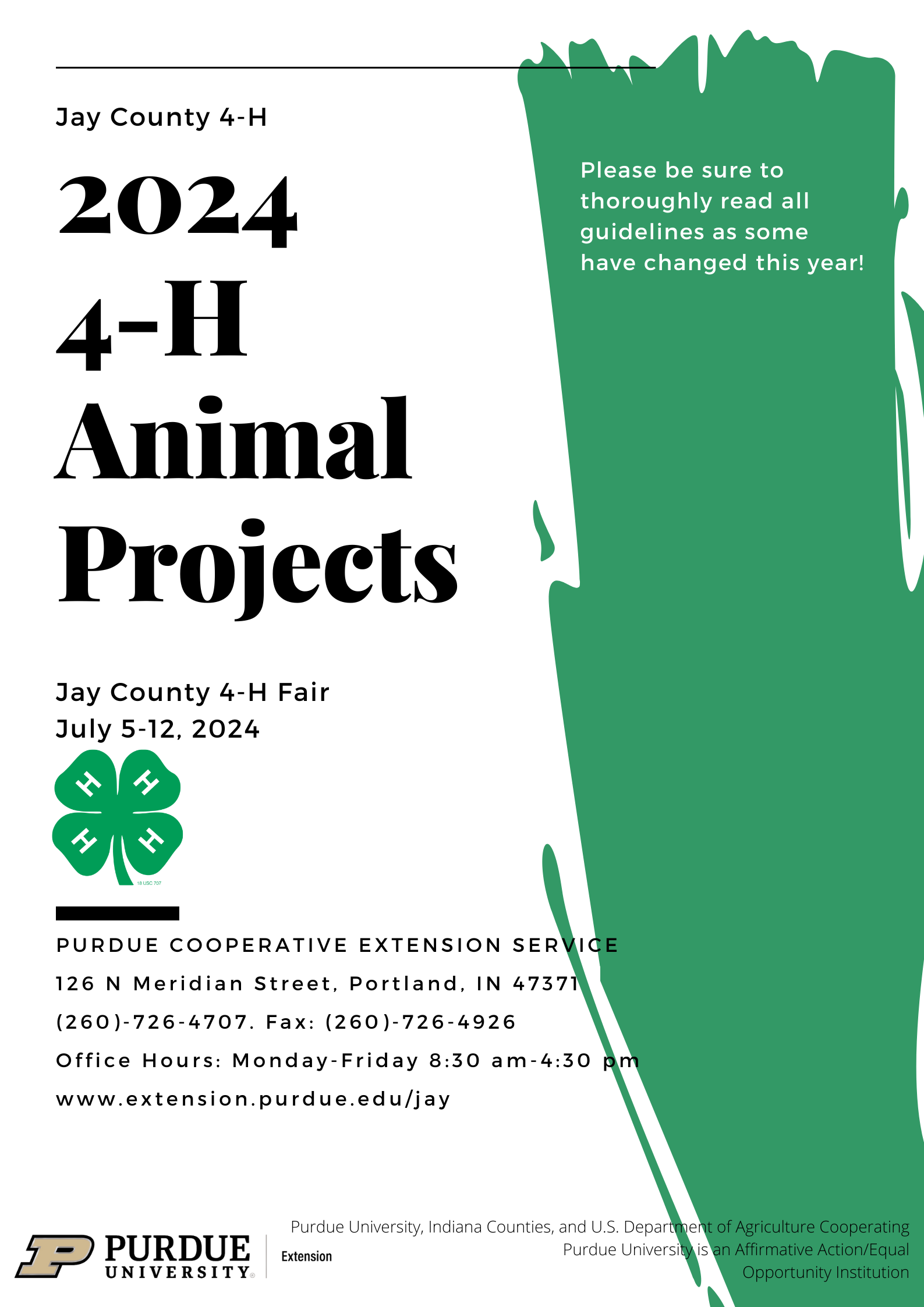 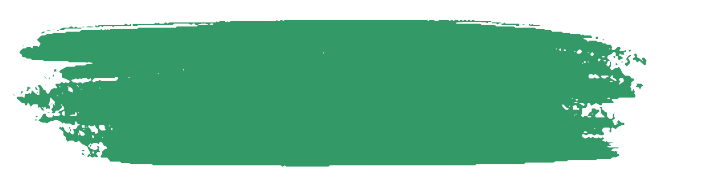 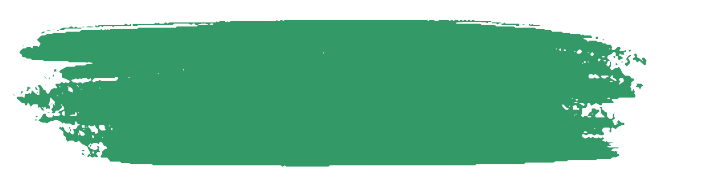 Saturday, March 2                                                 *8:00 am-11:00 am | Beef and Dairy Beef Steer and Commercial Heifer                                                                                         Identification Day | 4-H BarnsTuesday, March 26                                                  *6:00 pm | Indiana 4-H Quality Livestock Care Session | Bob Schmit                                                                        Memorial Exhibit HallThursday, March 28                                                  *10:00 am | Indiana 4-H Quality Livestock Care Session | Bob Schmit                                                                         Memorial Exhibit HallFriday, April 12                    * Supreme Achiever Applications due to Extension Office by 4:30 pmMonday, April 15                                                  *7:00 pm | Indiana 4-H Quality Livestock Care Session | Bob Schmit                                                                         Memorial Exhibit HallFriday, April 26                                                           * 6:00 pm-7:00 pm | Sheep Identification Day | 4-H BarnsSaturday, April 27                                                  *8:30 am | Supreme Achiever Interviews | Bob Schmit Memorial Exhibit                                                                        Hall-Small Meeting Room                                              *8:00 am-11:00 am | Beef Feeder & Dairy Beef Feeder Identification Day                                                                                               4-H barns                       * 1:00 pm-5:00 pm | Goat Identification Day | 4-H BarnsSaturday, May 4                                                  *8:00 am | Indiana 4-H Quality Livestock Care Session | Bob Schmit                                                                         Memorial Exhibit Hall		        *10:00 am | Mini 4-H Super Saturday | Jay County 4-H FairgroundsMonday, May 13                                                  *6:00 pm | Indiana 4-H Quality Livestock Care Session | Bob Schmit                                                                         Memorial Exhibit HallWednesday, May 15                                                   * Add/Drop project deadline in 4-H Online (for Building & Livestock                                                  Projects)                      *Animal Identification in 4-H Online due for Beef, Dairy Beef, Dairy, Goats,                             Horse & Pony, Sheep & Swine                      *State Fair Animal DNA Samples due to Extension Office (all samples must                                   be submitted in the proper envelope-available in the office)Tuesday, June 4                                                  *10:00 am | Indiana 4-H Quality Livestock Care Session | Bob Schmit                                                                         Memorial Exhibit Hall                                              *2:00 pm | Indiana 4-H Quality Livestock Care Session | Bob Schmit                                                                         Memorial Exhibit HallThursday, June 6           *9:00 am | Indiana 4-H Quality Livestock Care Session | Bob Schmit                                                                         Memorial Exhibit HallMonday, June 10                                                    * Fair Entry class selection closes (Building & Livestock Projects)	                                                * Intent to sell forms for livestock auction due	                      * Pen Assignments sheets for livestock due	                      * Horse & Pony vaccination & lease agreement forms dueMonday, July 1                                                      * 7:00 am-9:00 am | Building Project Non-Perishable (including                                                                                        Communications projects) & ALL Mini Projects                                                                                                  Check-In                                             *11:00 am-2:00 pm | Building Project Non-Perishable (including                                                                                             Communications projects) & ALL Mini Projects                                                                                             Check-In                                             *4:00 pm-6:00 pm | Building Project Non-Perishable (including                                                                                                      Communications projects) & ALL Mini Projects                                                                                                 Check-InTuesday, July 2                                                      * 9:00 am-11:00 am | Building Project Non-Perishable (including                                                                                               Communications projects) & Mini Project                                                                                            JudgingWednesday, July 3                                                    *7:30 am-9:30 am | Perishable Project Check-In                                               *10:00 am-12:00 pm | Perishable Project JudgingPerishable Projects: Foods, Gardening, Aquatic Science & FloricultureJay County 4-H Fair--July 5-12, 2024Friday, July 5	                                                    * 5:00 pm-9:00 pm | Dairy, Rabbit & Goat Check-inBob Schmit Memorial Exhibit Hall Hours:Saturday, July 6 - Friday, July 12      10:00 am-6:00 pmSaturday, July 6	                                            * 7:00 am-11:00 am | Livestock Affidavit & Auction confirmation check-in                                                       to receive show numbers | 4-H Gazebo                                              * 7:00 am-11:00 am | Beef, Dairy Beef, Sheep, Swine, Poultry & Dog                                                                                             Check-in 		       * 11:45 am | Opening Ceremony		       * 12:00 pm | Dog Show | Main Show Arena		      * 12:00 pm | Rabbit Show | East Show ArenaSunday, July 7	                                       * 11:00 am | Beef Show | Main Show Arena 		* 1:30 pm | Poultry Show | East Show Arena                                       *3:30 pm | Consumer Clothing Judging | Bob Schmit Memorial Exhibit Hall                                       *4:00 pm | Fashion Revue Judging | Bob Schmit Memorial Exhibit HallMonday, July 8	                                       * 8:00 am | Swine Show | Main Show Arena		* 12:30 pm-1:30 pm | Cat Check-in | Bob Schmit Memorial Exhibit Hall		* 2:00 pm | Cat Show | Bob Schmit Memorial Exhibit Hall		* 3:00 pm | Dairy Beef & Feeder Show | Main Show Arena* 8:00 pm-10 pm | Swine & Poultry Release (if Dairy Beef & Feeder Show is   not over at 8:00 pm, release will be after the show)Tuesday, July 9	                                     * 8:30 am | Dairy Goat Show | Main Show Arena		* 11:30 am | Pygmy & Meat Goat Show | Main Show Arena		* 4:00 pm | Small Animal Supreme Showmanship | Main Show ArenaWednesday, July 10		* 9:00 am | Dairy Show | Main Show Arena		* 4:30 pm | Sheep Show | Main Show ArenaThursday, July 11	                                       * 6:00 am-8:00 am | Horse & Pony Check-in | Horse & Pony Show Arena		* 9:00 am | Horse & Pony Show | Horse & Pony Show Arena		* 5:00 pm | Large Animal Supreme Showmanship | Main Show Arena* 8:00 pm Thursday, July 11-8:00 am Friday, July 12 | Release of non-Auction LivestockFriday, July 12	                                       * 10:00 am | 4-H Awards Ceremony				   Livestock Auction  	   Barn clean-up following the Auction (all 4-H Livestock                                                                                             members are expected to help)            *3:00 pm | Back a 4-H’er Networking & Investment Drive                                         *5:00 pm | 2023 Jay County 4-H Fair ConcludesSaturday, July 13	                                          * 10:00 am-2:00 pm | Building Project Check-OutIndiana State Fair—August 2-August 18, 2024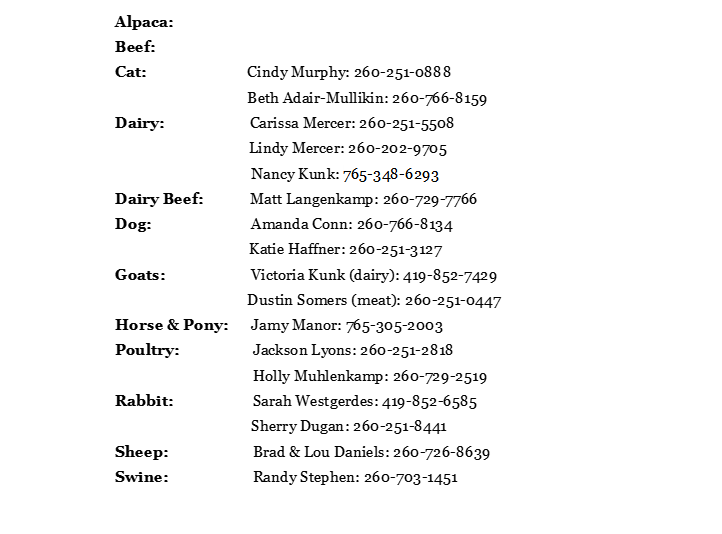 MEMBERSHIPYouth may become 4-H members when they enter the third grade and may continue their membership through the completion of grade 12. Each individual may continue membership for a maximum of ten (10) consecutive years.
NOTE: 10 years of membership in the 4-H Youth Development is an opportunity–not an entitlement.  Those youth who do not enroll as 3rd grade students conclude their involvement with the program during the summer immediately following the completion of their senior year in high school.Enrollment is an annual process attained by enrolling through the 4honline system at http://in.4honline.com.  Enrollment dates are October 1 through January 15 each year.   4-H Members enrolling in any project that do have special needs: each year the Purdue Extension Office must be contacted 30 days prior to the exhibit.  Every reasonable effort will be made to accommodate the needs, but the top consideration will always be the safety and well-being of all participants.RESIDENCEIndiana youth typically enroll in 4-H Youth Development programs in the county or state in which they reside. However, individuals living in one county may join 4-H in another county. There must be educational or social reasons for an individual joining 4-H in a different county than that of their primary residence.During a single program year, a 4-H member enrolled in a given project may enroll and exhibit that project only in one county or state of enrollment.In the event that a project is not offered in the county of primary 4-H enrollment, a 4-H member may enroll in that specific project in a different county. Approval of this special exception rests with the 4-H Extension Educator in consultation with the State 4-H Office. Participation in 4-H related activities and events (i.e., judging, performing arts, auction) must be in the county of primary 4-H enrollment.The above policy is not intended to provide an escape mechanism for 4-H members and families who are unwilling to follow the terms and/or conditions in their current county of 4-H membership. Decisions regarding 4-H membership in a non-resident county (a county you do not live in), rest with the 4-H Extension Educator in the receiving county in consultation with the State 4-H Office.GENERAL RULES AND POLICIESIn order to be a completed 4-H member, the club member must:1. Complete the official 4-H member enrollment via online system at https://v2.4honline.com before January 15. Members may still enroll in 4-H online after the January 15 soft deadline by visiting https://www.4honline.com  A member may add or drop projects until June 1st without receiving an incomplete on their record.  (Members must notify the Extension office of their intent to Add/drop projects.)2. Adhere to stated and published deadlines.3. Turn in a completed 4-H records at check-in to the superintendent. (See Exhibits and Judging.) 4. Attendance and participation at 4-H meetings is highly encouraged as a part of the overall educational experience. 4-H volunteers and members of local clubs may establish goals for the attendance, exhibits, completion, etc.  To meet the criteria established for awards and recognition as long as the club’s policies do not conflict with stated county, area, or state policies.5. A 4-H member may carry any number of projects s/he desires by belonging to a single township club or project club.  S/he may join more than one club.6. Records are an important part of 4-H club work. A satisfactory record is required for each project including livestock.  (Books will be graded according to accuracy and completeness of record.)   7. Records of all projects should be started at the time the project was started.8. Indiana youth typically enroll in 4-H in the county or state in which they reside.  However, individuals living in one county may join 4-H in another county.  There may be educational or social reasons for an individual joining 4-H in a different county that of their primary residence.  During a single calendar year, a 4-H member enrolled in a given project is expected to enroll and exhibit that project only in one county of enrollment.9. In the event that a project is not offered in the      county of primary 4-H enrollment, a 4-H member may enroll in that specific project in a different county.  Approval of this special exception rests with the county 4-H policy-making or governing board (i.e. 4-H Council) and/or the Extension Board of the receiving county.  Participation in 4-H related activities and events (i.e., judging; share-the-fun) must be in the county of primary 4-H enrollment.10. A 4-H member is expected to do his/her own project work with only teaching and demonstration assistance from parents and other adults.11. If you are enrolled in a livestock project in multiple counties and you participate in another county 4-H auction, you CANNOT sell in the Jay County 4-H auction. BEHAVIORAL EXPECTATIONS4-H members, leaders, parents, and the public; when attending, participating or acting on behalf of the 4-H program, are expected to conduct themselves in accordance with accepted standards of social behavior, to respect the rights of others, and to refrain from any conduct which may be injurious to the 4-H program.  The following actions constitute misconduct for which persons may be subject to disciplinary actions:  1. Dishonesty in connection with any 4-H activity by cheating or knowingly furnishing false information.  2. Alteration or unauthorized use of 4-H records3. Obstruction or disruption of any 4-H activity or aiding and encouraging other persons to engage in such conduct.  4. Failure to comply or aiding or encouraging other persons not to comply with specific rules of a given project, contest or activity.  5. Failure to comply with directions of 4-H officials acting in the proper performance of their duties.  6. Inhumane treatment of 4-H animal projects.  Any 4-H member, guardian, or 4-H member representative found in any way to causing any unnecessary discomfort, illegal or unethical harm to any animal (4-H or personal) on 4-H grounds or by representing 4-H (for examples:  wearing any 4-H clothing or exhibitor number) will be subject to disciplinary actions issued by Jay County and County Educator and may include removal from facility, or loss of availability to any future 4-H membership, showing or participation in auction. 7. Any 4-H member representative found in violation of any show grooming or preparation violations will be subjected to immediate disqualification after witnessed and agreed upon by species superintendent, livestock committee chairperson, county educator, one council officer and executive committee member who are in a majority vole ruling.  Violations may include but are not limited to: Addition of any foreign material including but not limited to false hair, fiber or any type of internal or external medicines that changes natural appearance, walk etc. if prohibited.  Any misrepresentation of an animal internally or externally with an irritant or counter irritant, or any device that artificially enhances any body parts, use of any illegal or unethical foreign substance or drugs that changes or enhances artificially any improvement to an animals conformation, any surgical or unethical insertion of any foreign matter under the skin that is designed to change an animals natural conformation or appearance, or any interference with judges or show leadership decisions or placings, will be considered a violation and subject to disciplinary steps.  **There are many opportunities for 4-H members, leaders, parents and the public to participate in out-of-county 4-H events and activities.  When involved in such experiences, members, leaders, parents and the public are expected to follow all rules and regulations as outlined by those responsible for the specific program or activity.  In all such 4-H activities, the following constitute a violation of behavior expectations.  1. Possession or use of firecrackers, gun powder, firearms, chemicals, or other materials that can be used to create an explosive mixture.  2. Misuse of fire equipment or sounding a false alarm.3. Having unauthorized guests in your sleeping quarters4. Physical abuse of any person or conduct which threatens or endangers the health or safety of any person. 5. Theft of or malicious damage to property6. Possession, use, or distribution of alcohol, drugs, tobacco, or tobacco-like products.7. Lewd, indecent, or obscene conduct.8. Unauthorized entry, use or occupancy of any facility.9. Any conduct which threatens or interferes with maintenance of appropriate order and discipline or     invades the rights of others.  When violations occur at county, out-of-county, state and/or national 4-H events, the following procedures will be followed: The parents/guardians will be contacted to arrange transportation home for the violator(s)The local Youth Extension Educator will be notified and the 4-H Council and/or Executive Council will be notified LOST STOLEN OR DAMAGED PROJECTSThe 4-H Council and Extension Office will not be responsible for any lost, stolen, or damaged projects.GENERAL POSTER CONSTRUCTION1. All posters must be 22” x 28”.2. All posters must have a firm backing (plywood, heavy cardboard, etc.)3. All posters must be covered with clear plastic or other transparent material (NOT Saran Wrap), to protect the exhibit. Poster sleeves are available at the office.4. All posters must be exhibited horizontally. (See above drawing.)5. A title should be appropriately placed on the exhibit.6. Completed exhibit labels should be placed in the lower right corner under the plastic. Labels should include your name, grade, club name & project/division. Some exhibits require additional information, check your project manual. Your exhibit should be neat and clean.PROJECT COMPLETION4-H members are considered complete in their 4-H educational experience for the year when they have (1) completed the 4-H enrollment process prior to established and published date for enrolling; and (2) had an officially recognized educational experience-this be in the form of exhibition, poster, report or presentation to approved personnel.  Rule for Exhibition:  In order to exhibit 4-H member must complete YQCA (if applicable) AND attend specie workshop OR complete record sheet. Rule for Completion (without exhibition) 4-H members wanting to complete without exhibition of species must (1) complete YQCA (if applicable to species) (2) must attend the species workshop or complete record sheet for each individual species wishing to obtain completion for.   GENERAL LIVESTOCK1. Each 4-H member exhibiting an animal must turn in a Jay County Livestock Exhibit Affidavit when the member picks up their exhibit number.  Each member should list ALL species on the affidavit.2. All animals to be shown must be enrolled at the Jay County Extension Office by MAY 15, except for species with earlier or later weigh in, and ear tagging. 3. An animal must be shown by the member whose name appears on the enrollment form.  4. ALL species must have parents sign check-in paper at the time of check in or weigh-in as per superintendent of each specie.  Responsibility of making proper entry of livestock exhibits rest with-in individual exhibitor.  5. Animals must comply with State Health Rules.6. Showing: In case of sickness, unforeseen circumstance or if two animals are entered in the same class, the owner may have the animal shown by another Jay County 4-H member.7. For livestock, the 4-Her must present records to the superintendent or other designated committee member at time of checking in at the fair.8. By chance should the 4-H livestock project die before the fair the member is to follow the rule:  Completion (without exhibition) 4-H members wanting to complete without exhibition of species must (1) complete YQCA (if applicable to species) (2) must attend the species workshop or complete record sheet for each individual species wishing to obtain completion for.  9. 4-H members will be expected to clean stalls and pens used by their animal before they are taken home or removed, unless instructed otherwise by superintendent.10. NO medication or drugs of any kind, oral or injectable is to be administered to any animal prior to the show at the Jay County Fairgrounds, without the approval of the specie committee.11. Species rules will prevail in case of conflict at County Fair.12. There will be no fans in the aisles13. There should be no use of tobacco products or alcohol in the barns, exhibit hall or show arena.14. Each specie Superintendent will decide to what Extent State Fair Rules are implemented.15. Animals are not allowed to leave the barn before check out without prior approval of that species barn superintendent.  Once an animal(s) leave the 4-H fair, it/they will not be allowed to return. 16. Sick/diseased animals may be sent home at the discretion of the specie committees.Non-Ambulatory Deceased Animal Policy: In the event of the death of an animal while on the Jay County 4-H Grounds, the animal’s owners will be notified, and are responsible for removing its body from the grounds. If owners are not available, the animal will be moved to a designated area on the grounds. Livestock Representatives will assist in loading, as necessary. The timetable is as follows: Owners will remove their animal from the building/display area within 30 minutes, to either their vehicle, or designated location on the fairgrounds. The owner then has up to 4 hours to remove the animal from the grounds to a proper disposal site, at the owner’s expense.17. No personal advertising or identification on animals or 4-H member is allowed in the show ring during the specie show. (Special exceptions may be made in the event that ALL members are wearing matching clothing.)18. Generators may be used but must be kept outside when in use.  19. All youth ages 8-21 are required to participate in the YQCA certification yearly for those signed up for Swine, Beef Cattle, Dairy Cattle, Sheep, Goats, Market Rabbits, and Poultry to complete. Failure to complete the YQCA certification will result in not showing animals.  20. DEADLINES are a priority. Failure to meet deadline may result in the following:  · Animals will be shown as exhibition only (not eligible for Grand Champion drive)· Failure to sell in auction· Showmanship will be exhibition only21. All 4-H members are welcome and encouraged to participate on the Jr. Livestock committee.  Barn Superintendents will designate the 2 voting members for their species.  OWNERSHIP    Each 4-H member shall own his/her 4-H exhibit. Ownership, personal possession, and regular care of the animal must be in effect on or before the county and state enrollment deadlines and continuously until after the 4-H show at the county and/or state fair. · For 4-H breeding animals: family corporations and/or partnerships of 4-H members with one or more parents, siblings, grandparents, aunts, uncles, or legal guardians are acceptable. · For 4-H dairy cattle: family corporations and/or partnerships of the 4-H member with unrelated persons or dairy operations are also acceptable.· Dairy heifers, horses, ponies, and llamas may be leased subject to approval of both the county 4-H dairy, horse and pony, or llama committee and the respective County Extension Educator.· Jay County 4-H also offers a leasing program for dairy goats. Leased dairy goats are not eligible to show at the Indiana State Fair.4-H animals exhibited after the animal ID deadline (May 15) at any show by anyone other than the person whose 4-H enrollment record is connected to the ID of the animal in Indiana 4HOnline will not be eligible to be shown in the 4-H show at the Jay County 4-H Fair/Indiana State Fair. This term/condition does not apply to siblings and parents, who may show each other’s animals at any show during the year without jeopardizing State Fair eligibility. This policy applies to all 4-H animal projects. For animal projects without ID deadlines, the person who enters them in the Indiana State Fair 4-H show is the equivalent of the owner of the animals. 4-H animals are expected to be in the possession and regular care of the 4-H member who owns/leases them (unless other arrangements have been agreed upon by the county 4-H council) from the animal ID deadline until the conclusion of the county and/or state fair. · 4-H animals purchased, sold or offered for sale after the ID deadline and prior to the Indiana State Fair (including animals that have gone through a "Premium Only Auction"), shall not be eligible to show in the 4-H show at the Indiana State Fair. Sale of products of animals (milk, cheese, wool, etc.) in lieu of the animal, are considered equivalent to a "Premium Only Auction."NOTIFICATION AND DECISION OF RULE VIOLATIONIf an alleged violation of a Jay County 4-H Program rule occurs, the appropriate Specie/Project Superintendent should be notified regarding the rule infraction.  Any    alleged violations must be reported within a reasonable amount of time in order to be considered.  A meeting of the Specie/Project Superintendent, 3 (three) committee members of the involved specie/project and the Livestock Chairman will be held to determine if indeed a 4-H rule has been violated and assess appropriate penalties if    warranted. The 4-H member or a representative for the member may be present at the meeting that determines if indeed a 4-H rule has been violated.  All barn species must have a committee of 3. When a decision has been reached by the Specie/Project Superintendent and the Livestock Chairman, the 4-H member shall be notified.  A copy of the minutes of the meeting with what infraction occurred and what penalty has been assessed, signed by the     committee members present will be submitted to the County Extension Agent. PENALTIESIf, in the opinion of the Jay County 4-H Council and/or Council Executive Committee, Department Superintendent, Department Committee and/or designee, evidence of alteration and/or excessive outside help and/or unethical preparation and/or misconduct is noted, the exhibit and/or   4-H’er may be disqualified and/or all premiums and/or awards forfeited and/or the 4-H’er may be subject to up to a 3 year disbarment from participation in that project and/or other related 4-H projects and/or events and/or activities and/or person(s) subject to removal from the grounds. Further enforcement may be selective which does not waive the county department superintendent’s right to enforce collectively at a future date and appropriate circumstance.GRIEVANCE/APPEAL GUIDELINES FOR COUNTY 4-H PROGRAM ISSUES (ACTIVITIES, PROGRAMS, PROJECTS)The grievance procedures outlined in this document are utilized as part of an internal process of the Indiana 4-H Youth Development program when grievances of 4-H members, their parents/guardians, or 4-H volunteers cannot be resolved via reasonable conversation. This policy affords the opportunity in those unique situations to allow voice or opinion to be heard when there is a dispute regarding 4-H participation, activities or programs. This is not a mechanism for complaints against individual 4-H members (or their families), 4-H volunteers, judging officials for competitive events, or Purdue Extension staff. All resulting decisions will be made in accordance with the Indiana 4-H Program’s stated mission to be an inclusive organization designed to encourage and maximize youth participation. The rights of the individual filing the grievance are limited to those provided by Indiana 4-H Program policy.Purdue University, as the Land Grant University in Indiana, is charged (by the United States Department of Agriculture) with implementing the 4-H Program in communities across the State of Indiana.Purdue Extension Educators in each Indiana county represent the university in local communities and have the responsibility of assuring all 4-H volunteers meet basic university criteria as they serve as representatives of the university. Purdue Extension Educators additionally provide oversight to 4-H volunteers including the assurance that Indiana 4-H Policies and Procedures are appropriately implemented in 4-H Program delivery. Individual county 4-H policies and procedures should be created and reviewed to assure they do not contradict established statewide 4-H policies and procedures. If a contradiction is discovered during the grievance process, Indiana 4-H Program policy shall be followed in determining the grievance outcome.Grievances are made by completing the Indiana 4-H Grievance/Appeal form with the burden of proof being the responsibility of the individual filing the The completed grievance/appeal form and supporting documentation shall be presented to the president of the 4-H policy-making body (e.g., 4-H Council) or the Purdue Extension Educator who works with the 4-H Program. (NOTE: concerns regarding staff, volunteers, members, or other individuals are not issues for which a grievance may be filed. 4-H volunteers are assigned by the 4-H Extension Educator. Concerns regarding 4-H volunteers, members, or other individuals should be addressed directly with the Purdue 4-H Extension Educator.)Grievances pertaining to 4-H activities, programs or projects shall be filed within 14 days of an incident or Grievances pertaining to county fair related issues are often time-sensitive and must be filed within 24 hours of the incident.The grievance process occurs in the county where the issue or concern arises and offers two opportunities for a concern to be heard and reviewed.The grievance is initially heard by an unbiased, representative grievance sub-committee of approved 4-H Volunteers. It is the Purdue Extension Educator assigned to 4-H Programming who shall annually work with the chair of the county 4-H Council to determine this committee’s membership to include a combination of 3-6 of the following individuals: one representative of the 4-H Council; two 4-H volunteers serving as a 4-H club organizational leader; one member of the County Extension Board; one 4-H volunteer knowledgeable in the subject matter (project) of concern (this individual will vary dependent on the issue raised with the grievance); one youth representative; and up to three community leaders. The Purdue Extension Educator assigned to 4-H shall convene the group.The person filing a grievance may appeal a decision of the 4-H Grievance Committee to the State 4-H Program Leader or The Program Leader or designee will review the facts in evidence and render a decision. This is the second and final level in the appeal process. ** The intent of a two-level process is to assure different individuals have the opportunity to hear and act on the grievance. ALL individuals involved at any level of the grievance procedure are reminded of the importance of keeping discussions regarding grievances confidential. To maintain the confidentiality of the parties involved, the grievance hearings at each level will be closed to the public. Only the individuals who have filed the grievance, the members of the grievance committee, and the Purdue Extension Educators will be present during each level of the grievance process, ***The grievance process is internal to the Indiana 4-H Youth Development Program and meetings of the grievance committees are not subject to Indiana’s Open-Door Policy. The Purdue Extension Educator assigned to work with the 4-H Program has the obligation to inform all parties that there is a grievance procedure if there are disagreements with policies. The practice of charging fees from those filing grievances shall be eliminated and all counties will utilize the Indiana 4-H Grievance/Appeal Form as part of the grievance process.RECORDS/PROJECT MANUALS All Records are to be turned in on the first day of the fair during check-in unless attending a species workshop.Want access to more information about a specific project, including record sheets, manuals, skills sheets and more? Scan the QR code below or visit https://extension.purdue.edu/4-H/projects/index.html for more information!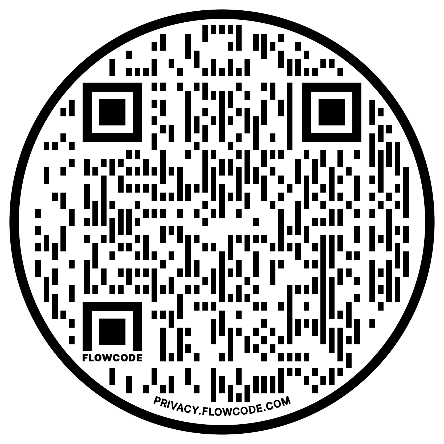 LIVESTOCK AUCTION1. Only the animals that are judged at the Jay County Fair can be sold in the auction.2. Members may sell only ONE livestock entry in the 4-H Auction.3. Selection is one of the following:One Meat Goat Wether or Market Doe One TurkeyOne Pen of Two Roaster ChickensOne Pen of Two Broiler ChickensOne Meat DuckOne Dozen EggsOne Dairy Goat Wether    	        One Dairy SteerOne Dairy Product Item   	      One Beef Feeder CalfOne Dairy Feeder Steer One Rabbit Meat EntryOne Pig One Lamb (Wether or Market Lamb)One Market Beef4. Sale order will rotate each year.5. Any individual group or firm is eligible to purchase livestock at the auction.6. There are several restrictions on the use of medicated feeds.  Check with your supplier about withdrawal periods required prior to the sale of any animal to be placed in the 4-H auction.7. 4-H members are responsible for letting the species Superintendent know which animal they are selling in the auction at the time of check in. CORRECTIONS will be taken up to the end of the species show.8. There will be a commission deducted from each livestock check.  These funds are used to pay insurance, sale costs (advertising, supplies, banners and cards for buyers, etc.)  NO fees are paid to the auctioneers or workers.  Also, the commission money is used to purchase materials related to the 4-H livestock program.4-H ALPACAAll Llama/Alpacas must be enrolled on 4honline by May 15 to be eligible to participate in the county fair and the Indiana State Fair.  Llama/Alpaca Poster Educational Exhibit· Posters will be judged on theme, construction, style and language.  Posters must have been constructed with one year of exhibit and must follow general poster guidelines.  · Each poster must have been made by the 4-H member enrolled in the current year’s 4-H program.  · Size 22”x28”, displayed horizontally with stiff backing and covered with plastic accompanied by a name tag in the lower front right hand corner.  · Standards of evaluation:  Content and information (accuracy and completeness) 40 ptsOriginality and creativity (attracts interest, encourages thought) 25 ptsOverall appearance/appealing (neatness, arrangement, background, workmanship, attention to detail) 15 ptsSuitable subject and age appropriate (matches child’s age and ability)  10 ptsConveys message/accomplishes purpose  5ptsMeets exhibit requirements  5pts	Total-100 pts· Llama Craft Exhibit:  Llama/Alpaca Fiber crafts-exhibit will be judges on craftsmanship only.  Crafts must have been made within one year of exhibit.  Any craft item constructed with llama or alpaca fiber may be entered.  Craft may also contain other materials.  Fiber may e processed (felted, spun, etc.) or unprocessed, and may be originated from any llama or alpaca.  Exhibits will consist of one completed craft item, which can be a single item or a set, and a notebook explaining how the craft was made.  4-H BEEFGENERAL1. A 4-H member must be enrolled in the 4honline system to enroll in the beef project. 2. A 4-H Beef member should attend at least 6 club meetings, and MUST turn in completed records at check in to complete the project unless attending species workshop3. All beef animals must be enrolled online.4. All Steers, Market Heifers, and Crossbred heifers must be ear tagged with approved 4-H ear tags.    Lost ear tags should be reported to the Extension Office as soon as possible. Purebred heifers with registration papers must have entries in by May 15th  5. All cattle coming to weigh in must be haltered. 6. There will be a beef committee that checks for breed characteristics at the March weigh in.7. No on farm ear tagging.8. ALL cattle must be in the possession of the 4-H member by the official county weigh in.9. No steer, market heifer, or crossbred heifer will be permitted to show at the county fair if the animal was not brought to weigh in. 10. ALL animals must be substantially tied in stalls with neck rope and halter.11. There is a special designated area for walking (exercise) of animals.12. NO false hair or false tail switches will be allowed, and no placing of any hair on animal other than natural hair in original place.13. Coloring agents may not be allowed to change the general appearance of an animal.14. Pumping, drenching and artificial filling are prohibited.15. All Registered Cattle (heifers & Steers) must meet the Indiana State Fair Registration Certificate and enrollment requirements.  Registration certificates shall be on hand at the county fair and presented upon the request of the Beef Committee.  16. All beef animals are subject to ID verification at any time at the discretion of the Beef Committee.    STEERS and MARKET HEIFERS1. Steers & Market Heifers shown at the Jay County 4-H Fair must be ear tagged with 4-H ear tags.  4-H tags are necessary to exhibit at the State Fair.  Ear tagging will be done at March weigh in.2. All beef steers & Market Heifers will be shown by breed/weight.3. The weight classes and breed shows will be established by the Superintendent based on animals exhibited.4. Steers may be of any age but must have milk teeth in place at time of fair.  It is recommended that the animal be born after Jan. 1 of preceding year of show.BREEDING HEIFERS1. Breeding heifer age groups – see state enrollment listing for current age groups.2. Heifers without registration must be ear tagged when steers are tagged.COW CALF1. Cow must have been previously enrolled and shown as a heifer by the same exhibitor or sibling.2. The cow and calf, if born, must be identified by spring weigh in.3. The calf must be the genetic offspring of the dam.  NO embryo transfer.  Must be born in the current year. 4. The cow and calf must be shown on leads.5. The Champion Cow/Calf pair are eligible for the Grand Champion Female drive.6. The calf is eligible to show in the feeder calf show if all other requirements are met.7. The cow/calf may be brought into the fair the day of the beef show and taken home following the show.RATE OF GAINOnly market animals that were weighed at the official county weigh in are eligible for rate of gain.  The market animals that were weighed in will be weighed again at the county fair.  The calves that gained the most during that period of time will receive champion and reserve champion rate of gain honors. (lbs. gained/days between official weighing).SHOWMANSHIPJunior: 4-Hers in 3rd, 4th, and 5th grades are eligible.  Once a 4-Her has won Junior showmanship they are only eligible for intermediate, senior or advanced showmanship.Intermediate:  4-Hers in 6th, 7th and 8th grades are eligible. Once a 4-Her has won intermediate showmanship they are only eligible for senior or advanced showmanship.Senior: 4-Hers in 9th, 10th, 11th and 12th grades are eligible. Once a 4-Her has won senior showmanship they are only eligible for advanced showmanship.Advanced: 4-Hers who have previously won senior showmanship. The advanced showmanship winner will represent Beef in the Supreme Showmanship contest.BEEF FEEDER CALF1. A member should follow the Beef General guidelines.  2. Members are encouraged to bring your animal back the following year as a Beef project.3. ALL feeder calves must be ear tagged at spring weigh in.  Calves can NOT weigh more than 400 pounds at May weigh in.4. Animals must be owned by the 4-H member and feed records started no later than May weigh in.5. ALL calves must be castrated and dehorned by the 4-H fair. NO ruptured calves may be shown.6. The feeder calf project will be judged as a market animal.7. The feeder calf show will be at the beginning of the Beef show.8. Classes will be set up by the superintendent according to weight and number of calves entered.9. A Grand Champion and Reserve Grand Champion will be selected from the class winners.10. Showmanship classes will be inclusive with the Beef Show4-H CATMANUALS:CAT 1 BU-6146 Grades 3, 4 & 5CAT 2 BU-6147 Grades 6, 7 & 8 CAT 3 BU-6148 Grades 9, 10, 11 & 12 PROJECT GUIDELINESProject levels are Junior (grade 3-5), Intermediate (grade 6-8) and Senior (9-12). Each member may show a maximum of two cats. Cats must be in different classes. May 15th- Cats must be owned and cared for by the 4-H Member. A 4-H Cat Vaccination Certificate (Form 4-H-777-W), signed by a veterinarian, must be completed for each cat PRIOR to coming in contact with other cats at club meetings, workshops and/or show exhibition. All Vaccination Certificates must be turned in on, or before, the last Cat Club meeting to the Cat Club Leader in order to bring your cat and exhibit at the 4-H Fair.Any cat that is pregnant or has had a litter after March 15th will not be eligible to be exhibited. EXHIBIT GUIDELINES:Cats will be inspected at check-in for illnesses, fleas, ear mites, etc.Member’s manual activities will be presented at show check-in unless they have attended at least 2 Cat Club meetings.  Any exhibitor whose cat becomes ill or is missing on or before the show day can present the cat’s vaccination and manual activities at check in and the project will be considered completed. Cats must be transported to the show in a well-ventilated carrier.  Cardboard carries and boxed are prohibited. Cats are required to be collard or harnessed with a leash attached for transportation to, during and from the show.  Cats will not be allowed to roam and “touch noses” with other cats. Cat’s nails must be clipped and it is recommended that they be bathed the day before or the morning of the show.  It is also expected that they be brushed and their ears cleaned. Cats may be mixed breed or purebred, but all cats will be judged by “household pet” standards.No cat will be left overnight at the show.  Animals must be taken home immediately after completion of the show.  No cats are to be left unattended at any time.Each 4-H member must exhibit their own animal at the cat show or have an authorized Jay County 4-H                 member as their agent.Final decisions rest with the judge.4-H exhibitors will be given an entry or show number at livestock check in.  This number must be placed on the front of the exhibitors show cage during the show.An ambassador test will be given at the last cat meeting prior to the show.  The test will be given according to entry level of exhibitor.  Test questions will be collected from manuals.  Winners will be   announced at the cat show.Cat Cage Decoration Contest Terms & Conditions:One cage per exhibitorTo allow creativity cages maybe decorated inside and out.Your cat is required to be in the cageFor the comfort of your cat he/she must bring a towel or sheet to be placed in the bottom of the cage.Exhibitor must use their own cat for showmanship. If you don’t have a cat at the time of exhibit you cannot participate in showmanship.For all levels, exhibit at least one of the following.Short-haired Kitten (4-8 months old)Long-haired Kitten (4-8 months old)(any kitten becoming 8 months on show day will be considered an adult cat)Short-haired Cat (Over 8 months old)Long-haired Cat (Over 8 months old) Long haired Cat- cats whose coat has long top hairs with thick wooly under coat.  The length of hair on a cat’s tail (1 ½” or more) is the determining factor. Short haired Cat- cats whose coat has only short hairs, a smooth, textured coat. Action DemonstrationThere will be a Cage Decorating Class and a Costume Class for any 4-H member who chooses to enter. These will be two separate classes and they will NOT be judged together. You may choose to participate in only one, or both. Please refer to other bullets for contest terms and conditions. Costume Class Terms and Conditions:Costumes that go together for the member and the cat.Members must attend at least two Cat Club meetings OR complete three activities in the age appropriate 4-H Cat Workbook to be eligible to compete for awards on show day.SHOWMANSHIP DIVISIONS (Grade on Jan. 1 of current year)
BEGINNER- 3rd grade or 1st year
JUNIOR – 4th & 5th grade.
INTERMEDIATE – 6th, 7th or 8th grade.
SENIOR – 9th, 10th, 11th or 12th grade.
MASTER- Anyone who has won senior.  Note:  Once you have won in a class you may move up to the next class the same year.4-H CAT POSTER EXHIBIT1. Posters will be turned in, judged and displayed in the Exhibit Hall like a non-walking project.2. The purpose of exhibiting a poster is to demonstrate knowledge gained through the 4-H Cat Project.  One poster will be sent to the State Fair from each level. 3. The 4-H Cat poster exhibits must meet the following standards:Size: 22”x28” displayed horizontally with stiff backing and covered with plastic, accompanied by label in the lower right hand corner. County division winners will represent Jay County at the Indiana State Fair.  These divisions are:  Junior: grades 3-5, Intermediate 6-8, and Senior grades 9-12. 4-H DAIRYObjective is to develop talents and understanding of:1. Dairy production practices. 2. Importance of cleanliness and sanitation in production of dairy products.  3. Nutritive value of milk and dairy products.  4. Contributions of science and its application to the dairy industry.  5. To provide educational experiences through training activities and wholesome competition.GENERAL DAIRY RULES1. Enrollment – All dairy animals (as recognized by Indiana State Fair) must be enrolled in the 4honline system by May 15st.  Grade cattle are allowed to show as well as registered stock.  All dairy (grade and registered) must have an RFID tag number assigned to animal and        entered in the 4honline system and physically in ear at the 4-H fair check-in.2. Enrollment is limited to two animals per class for county exhibit purpose but may only exhibit one animal per class at the county fair.  Those members who wish to enroll a second animal in any class for state fair exhibition purposes should enter them on the 4honline system also by May 15th.  3. Registration - All animals must be registered or identified with a recognized breed association, and a certificate of registration or identification to the superintendent in charge of the dairy exhibits showing that the exhibitor owns the animal either entirely or in partnership (partnerships must list the given name of the exhibitor).  Only animals under two (2) years of age may be leased.  They must be in the possession of the member, the record started and the ownership established not later than April 30.   Lease forms are due in Extension Office by May 15th. 4. 4-H member’s name must be on the certificate showing possession in order to exhibit at the county 4-H fair.  Those animals enrolled in the county 4-H program by a current 4-H member may continue to show those animals enrolled prior to March without changing registration certificates into individual’s name.5. Animal to compete in the three-year-old class and four-year-old and over class must have been owned by the exhibitor and enrolled in 4honline by the exhibitor before the cow was three years old.6. A State Fair 4-H Dairy entry should be made online by June 1.  All animals must meet the State Health Requirements and certificate must be shown to Superintendent if animal is coming from out of the state. 7. DAIRY COWS:  All Dairy Cows will be checked in between 6:00pm and 10:00pm on the night before the show or until 2 hours prior to the show on the day of the show.8. All exhibitors have to turn in a completed Livestock Records before exhibiting unless attending species workshop.9. There are to be no feed or water pans left in the pens unattended10. Heifers are not permitted to leave prior to the set release date & time.  11. All unloading and loading will be done at the North End of the cattle barn. SHOWMANSHIPNote: Once 4-H member has won in a class they may move up to the next class the same year.1st year:  4-Her must be 3rd grader in 4-H not just first year in project.Junior:  in 4th-7th grades are eligible. Once a 4-Her has won Junior showmanship they are only eligible for senior or advanced showmanship.Senior:  4-Hers in 8th-12th grades are eligible. Once a 4-Her has won senior showmanship they are only eligible for advanced showmanship.Advanced: 4-Hers who have previously won senior showmanship. The advanced showmanship winner will represent Dairy in the Supreme Showmanship contest.4-H DAIRY BEEFDAIRY BEEF STEERSGENERAL1. A 4-H member may enroll up to 6 steers and may exhibit one or two steers.2. All Dairy steers must have characteristic markings of one of the recognized dairy breeds.  Holstein (black and white or red and white). Brown Swiss, Guernsey, Jersey, Ayrshire.3. All Dairy Steers must be born after February 1 of the year previous to the show.  4. All Dairy Steers must be ear tagged with approved 4-H ear tags and weighed on the specified day.5. All Dairy Steers must be in the possession of the member and enrolled in the 4honline system by April 1.  Obtain the enrollment form from Extension Office.6. All Dairy Beef must be dehorned by spring weigh in any re-growth longer than 1” (inch) must be removed.  All calves must be castrated banded by weigh-in.  7. All exhibitors MUST wear leather shoes or boots during the show. NO TENNIS SHOES or open toed shoes.8. All Dairy Beef Steer entries must meet the Cattle Health Requirements for the fair.  9. Classes will be set up by the superintendent according to the weights taken at the fair weigh in and the number of animals exhibited. Not to exceed 7 animals per class.10. Awards will be given to the Champion Steer and the      Reserve Champion Steer.11. The 4-H members should walk forward on the left side of the steer leading with the right hand.  A show stick will be used to show the animal.  12. No artificial coloring or hair is allowed. 13. Showmanship classes will be offered.14. Face, long ear hair and tail must be clipped15. All exhibitors have to turn in a completed Livestock Record Sheet at check-in unless attending species workshop.16. All unloading and loading will be done at the North End of the cattle barn.DAIRY BEEF FEEDERGENERAL  See “4-H General Livestock” in the front of Livestock Guidelines Book.Animals can be in the auction.1. A 4-H member may enroll up to 6 steers and may exhibit one or two feeder steer calves.2. Enroll using the 4honline system.  https://in.4honine.com3. All Dairy Feeder Steer Calf entries must be ear tagged at the May weigh in.4. All Dairy Feeder Steer Calf entries must have characteristic markings of one of the following recognized dairy breeds:  Holstein (black & white &/or red and white), Brown Swiss, Guernsey, Jersey or Ayrshire.  No crossbreeds.   5. Dairy Feeder Steers must not weigh more than 300 pounds at the May weigh in.6. All Dairy Feeder Steer Calf entries must meet the Cattle Health Requirements for the fair.7. Animals must be castrated and banded by weigh-in. Members may also want to dehorn before the fair depending on the age of the animal and the length of the horns.8. Classes will be setup by the superintendent according to the weights taken at fair weigh in and the number of animals exhibited.  If possible, classes will not be larger than seven (7) Animals.  9. Feeder Steer Calf classes will be set up (Depending on number of entries) into 3 weight classes; light, medium and heavy.10. Awards will be given to the Champion Feeder Steer Calf and the Reserve Champion Feeder Steer Calf.  Appropriate   placing and class ribbons will be given.  11. The 4-H member should walk forward on the left side of the steer leading with the right hand.  A show stick is optional, but not recommended for 3rd & 4th graders.12. No artificial coloring or hair is allowed.13. Use beef clipping procedures: face, long ear hair and tail.14. The 4-H member is encouraged to bring the Dairy Feeder Steer Calf animal(s) back the following year in the Dairy Beef Steer project, entering the Dairy Beef Steer project at the March Beef ID Day of the current year.15. Showmanship classes will be offered.16. All exhibitors have to turn in a completed record sheet at check-in unless attending species workshop.17. All unloading and loading will be done at the North End of the cattle barn.  SHOWMANSHIP    A.  Beginner 3rd grade.    B.  Junior 4th grade thru 7th grade.    C.  Senior 8th grade thru 12th  grade.    D.  Advanced anyone who has won senior.     Note:  Once you have won in a class you may move up to the next class the same year.4-H DOG1. The State Fair rules will serve as a guide line for the Dog Show rules.2. 4-H Dog Project members belong to an established club.3. All 4-H dogs must be accompanied by the 4-H 671-W Certification of Vaccination, (original only; no photo copies) signed by a licensed, accredited veterinarian indicating the dog has been vaccinated for rabies, distemper, hepatitis, Parvovirus, leptospirosis, and kennel cough. 4. Indiana 4-H has an Aggressive Dog Policy in place for dog leaders and extension educators to use as a guidance in situations when a dog(s) has a known history of aggression or biting is not appropriate for involvement for the 4-H program and 4-H members may have difficulty managing their dog.  If you would like to view this policy, please go to               https://extension.purdue.edu/Jay/Pages/article.aspx?intItemID=63955. A dog may not attend workshops if they are showing symptoms of any communicable disease or parasites (including ticks & fleas) or a female “in season”.6. Excessive and/or inhumane treatment of a 4-H dog by a handler and/or family member will not be tolerated at workshops. The 4-H member must turn in a completed Dog Record Sheet in the manual at check-in. SHOWMANSHIP:	1. An exhibitor who wins their division can immediately compete in the next highest division.2. Advanced division – Designed for any 4-H exhibitor who has won senior level showmanship. ALL current and past winners in the senior level will compete for the chance to represent the Dog Species in Small Animal Supreme Showmanship.  3. In any given year, a 4-H dog must be shown at the same obedience level at the State Fair that the dog was entered in as a part of the county 4-H dog program.  The 4-H dog leader’s signature on 4-H 671-W (certificate of vaccination) is to verify level of obedience work, showmanship, agility, and                   completion of 4-H requirement for exhibition. 4. The 4-H member may not move back to a lower class than the one they entered in previous years, with the same dog. 5. CLASS 1A is only open to 4-H exhibitors and dogs who are both in their first year of the project.  Any 4-H’er or dog (with the exception of mini 4-H members) with training before January 1, this year, must show in CLASS 1B or HIGHER.6. Decisions of the judges are final.4-H DOG POSTER EXHIBIT1. Posters will be turned in, judged and displayed in the    Exhibit Hall like a non-walking project.2. Any 4-H member may be enrolled in this project.  3. The purpose of exhibiting a poster is to demonstrate knowledge gained through the 4-H Dog Project.  One poster will be sent to the State Fair from each level.  4. The 4-H Dog poster exhibits must meet the following standards:Size: 22”x28” displayed horizontally with stiff backing and covered with plastic, accompanied by label in the lower right-hand corner.County division winners will represent Jay County at the Indiana State Fair.  These divisions are:  Level 1: grades   3-5, Level 2: grades 6-8, and Level 3: grades 9-12.4-H GOATS1. All animals must meet official health requirements, general terms and ownership conditions.  Especially note the terms and conditions on tampering, misrepresenting, conduct, drugs.  Superintendent must be notified if medical care is needed.2. All fitting, grooming, hoof trimming must be done in the goat barn area.3. Feed records should be started on January 1 or when the animal is acquired.  4. The mother of any kids enrolled in the 4-H born after May must be in the 4-H members possession by May 1st.5. Dates and time will be announced in the spring when to bring goats to the fairgrounds for tagging. ALL wethers, any damaged tags, or any doe that does not have a county approved tag or tattoo must be brought in for tagging. ALL wethers (Dairy, Meat, and Pygmy) must be tagged, tattooed, or microchipped. Any tattoo must have registration papers to verify tattoo. LaManchas and LaMancha- cross goats may have tag number tattooed in tail at weigh-in.6. The direct application of ice, ice water, alcohol, freon, or any other refrigerant to the hide of the goat is strictly prohibited.  This deceptive, fraudulent practice will cause the exhibitor and their animals to be disqualified immediately.SHOWMANSHIP4-H members must show their own animal that was exhibited by them in one of the regular classes.  All milking contests do not qualify for showmanship class eligibility.Meat Goat & Dairy Goat Show SeparatelyBeginner: 3rd grade goat memberJunior: 4-Hers 4th or 5th grades are eligible.  Once a 4-Her has won junior showmanship they are only eligible for intermediate, senior or advanced showmanship classes.Intermediate: 4-Her in 6th, 7th, 8th grades are eligible. Once a 4-Her has won intermediate showmanship they are only eligible for senior or advanced showmanship.Senior: 4-Her in 9th, 10th, 11th, 12th grades are eligible. Once a 4-Her has won senior showmanship they are only eligible for advanced showmanship.Advanced: 4-Hers who have previously won senior showmanship.  The advanced showmanship winner will represent Goats in the supreme showmanship contest.AUCTIONOne Dairy Goat wetherOne Meat Goat Wether or Market DoeDAIRY GOAT SHOWNOTE: Each 4-Her can show 2 animals per class.1. Junior Doe Kid:  Born after April 1.2. Senior Doe Kids:  Born January 1 to March 31.3. Dry Yearlings:  Any doe not yet 2 at fair time and not milking.4. Junior Grand Champion and Junior Reserve Grand Champion:  Chosen from the first three classes.  5. Milking Yearlings:  Under 2 years6. Does:  2 and under 4 years, milking.7. Does:  4 and over, milking8. All dairy goats competing for 4-H championship honors that are in milk may be required by the judge to be milked before making final placing.9. Senior Grand Champion and Senior Reserve Grand Champion: chosen from Classes 5, 6 & 7. 10. Mother and daughter: Consists of 2 does any age, mother and daughter. 11. Milk Production: Any age milking doe may enter. Milking must be completed at scheduled times and measured by barn superintendent.  Milking times will be posted at fair. 12. Milking contest:  Any age milking doe may enter.  Doe must be held by 4-H member and milked by 4-H goat member.  13. Unless there are 3 or more goats in a registered class, they will show with the grade classes.14. Wether: Must be 100% dairy blood, no meat blood crosses. Dairy Wethers must be dehorned.NOTE: Each Dairy Goat MUST be milked out 15- 16 hours before show.RATE OF GAINOnly wethers that were weighed at the official county weigh in are eligible for rate of gain.  The wethers that were weighed-in will be weighed again at the county fair.  The wethers that gained the most during that period of time will receive champion and reserve champion rate of gain honors.  ( lbs gained/days between official weighing). MEAT GOAT SHOWNOTE: Each 4-Her can show 2 animals per class.  Ages to be determined using the date of the show.Class 1:  0 to under 3 months DoeClass 2:  3 to under 6 months DoeClass 3:  6 to under 9 months DoeClass 4:  9 to under 12 months DoeClass 5:  Junior division champion DoeClass 6:  Junior division reserve champion DoeClass 7:  12 to under 16 months DoeClass 8:  16 to under 20 months DoeClass 9:  20 to under 24 months DoeClass 10:  Yearling Division Champion DoeClass 11:  Yearling Division Reserve Champion Doe                              Class 12:  24 to under 36 months DoeClass 13:  36 months plus DoeClass 14:  Senior Division Champion DoeClass 15:  Senior Division Reserve Champion DoeClass 16:  Overall Grand Champion DoeClass 17:  Overall Reserve Grand Champion DoeClass 18:  Mother and Daughter – Consists of 2       Does any age, mother and daughterClass 19:  Wethers – Class will be divided according to weight and number of animals entered.  Meat goat wethers may be crossed with any other breed of goats (dairy and/or meat).  All wethers must be under one year of age with milk teeth in place. While bracing, front feet of goat must stay on the ground or you may be dismissed from class at the discretion of the judge. Class 20:  Market Does-Class will be divided    according to weight and number of animals entered.  Market Does must be shown slick sheared.  They do not have to be dehorned.  All market Does must be under one year of age with milk teeth in place.  While bracing, front feet of goat must stay on the ground or you may be dismissed from class at the discretion of the judge. Class 21:  Buck Class:  Bucks do not have to be dehorned.  Less than 1-year old day of show if not registered, must go thru county ID process.  RATE OF GAINOnly wethers that were weighed at the official county weigh in are eligible for rate of gain.  The wethers that were weighed-in will be weighed again at the county fair.  The wethers that gained the most during that period of time will receive champion and reserve champion rate of gain honors.  (lbs. gained/days between official        weighing). PYGMY GOAT SHOW 1. Pygmy Goat classes including wether classes will follow Indiana State Fair guidelines.  2. Depending upon the number of entries pygmy does will be shown in a separate classes, divided upon age of doe.3. Wethers: will be divided by age and number of     entries.4. 4-Her will need to supply small mesh liner for exhibitor pens on all small kid.5. Animals are not auction eligible if shown in Pygmy show.  To be auction eligible animal must show in Meat Goat Show. If you have any questions about the Meat and Dairy Goat Show, contact Superintendent.4-H HORSE & PONY1. All Horse and Pony members (walking and non-walking) must obtain the Indiana 4-H Horse & Pony Handbook.  It is strongly re-commended that 4-H members and parents read the handbook.2. Enrollment – Horse & Pony enrollment on the 4-H Online system and lease forms must be completed and turned into the Extension Office by May 15. There will be NO substitutions after May 15. TWO color photos must be included for each horse/pony enrolled in the Jay County 4-H Horse & Pony Project. All four feet and the face must be clearly visible in the photo. Measurement will be done prior to the enrollment deadline for those planning to attend State Fair, or any questionable height upon inspection at the fair.3. Each 4-Her is to have their own horse.  In the event the # of children is greater than the # of horses owned or leased by the family, siblings may sign up the same horse, but cannot show the same horse as their sibling in the same discipline.  Disciplines are broken down in to the following:  Halter (English. Western, & Ranch)Showmanship (English, Western, & Ranch)EnglishWesternRanchContesting Each Sibling may do any combination of the 5 disciplines.  However, the horse may only be shown once in each discipline.  4. A horse cannot be shown in a class more than once.  5. Records are to be started by May 1.  They are to be turned in to the 4-H Horse & Pony barn Superintendent when the animal is checked in at the 4-H Fair.6. All State Safety rules will be strictly enforced.  (Boots, long pants, helmets – see Indiana 4-H Horse & Pony handbook) 7. No advertisement is to be worn during the show.  8. Pen assignments are not necessary if trailering in for the day of show.  9. Horse & Pony superintendent is in charge during the fair.  Disrespect by a 4-Her/parent will not be tolerated and can result in dismissal from the fair.  4-Her/parents are to follow the chain of command.  (Horse & Pony Superintendent, Livestock Chair, Council President, Council, Executive Committee, Extension Educator)10. Dress code is per Horse & Pony Superintendent.  11. Members will receive points for meetings, workshops, set-up, teardown, citizenship, etc. to be used for awards presented at banquet.  Members are responsible for their points sheet and obtaining signatures for verification of the points    Horse & Pony Poster1. Posters will be turned in, judged and displayed in the Exhibit Hall like a non-walking project.2. Any 4-H member may be enrolled in this project.  3. The purpose of exhibiting a poster is to demonstrate knowledge gained through the 4-H Horse & Pony Project.  One poster will be sent to the State Fair from each level.  4. The 4-H Horse & Pony poster exhibits must meet the following standards:Size: 22”x28” displayed horizontally with stiff  backing and covered with plastic, accompanied by label in the lower right hand corner.These divisions are:  Level 1: grades 3-5, Level 2: grades 6-8, and Level 3: grades 9-12.FAIR RULES1. Each 4-H member is allowed three horse entries to be checked in as part of his/her 4-H horse project, although more horses may have been enrolled in May, only three may be checked in for fair week.2. The number of animals per member at the fair will be determined by stall availability, but no more than 3 animals will be allowed. (Mare and Foal is considered 1 animal)3. Each horse will be inspected for general health and soundness. Once a horse has passed inspection, that horse CANNOT be replaced or substituted by another horse. Animals will have a health inspection upon arrival at the Fair.  A licensed veterinarian will have final judgment as to animal’s health.  No medication shall be given to any animal at the fair unless ordered by a licensed veterinarian and a written slip from the vet is given to the superintendent before the fair or upon arrival.4. Vaccination record sheets are due June 10th. If a member wishes to keep their horse in a stall at the fair, a Pen Assignment sheet (available at the Extension Office) must be turned into the Extension Office by June 10.5. Horses and ponies shall arrive on the fairgrounds during the hours set by the Jay County 4-H Council, not before.6. NO riding is permitted outside of the work area.7. The 4-H horse and pony member is to take care of the animal at the Fair.  Parents may help if the 4-H’er is not present.  Only 4-H horse and pony members may ride or drive at the fair.8. A 4-H’er may enter only 1 animal per class (mare and foal is 1 animal).9. The final show bill will be made up when the pen assignments are turned in.10. No classes will be added or cancelled after the final show bill is made up.11. Classes are conducted and judged by the rules in the Indiana 4-H Horse & Pony Handbook.12. When Contesting, the contestant must enter the ring in a controlled manner, and start and stop the animal inside the ring.  The GATE must be closed behind the contestant before the run begins, and not opened until the course has been finished.13. Flagrant abuse of animals and unsportsmanlike conduct, as stated in the Indiana 4-H Horse & Pony Handbook, will not be tolerated.  The first offense will cause a warning.  A second offense may cause expulsion by the Jay County 4-H Council Executive Committee.  This applies to parents as well as 4-H’ers.14. Unruly horses will be dismissed or banned from classes and fair at the discretion of the Judge &/or the Horse & Pony Committee.15. All ponies will be measured on check in date.   BARN RULES1. No smoking or firecrackers in the barn.2. No running in barn.3. No excessive noise.4. No profanity.5. No alcoholic beverages, tobacco products, or illegal drugs.6. No riding in barn.7. No stall decorations or aisle coverings, EXCEPT a poster board may be displayed on the stall.8. No horse play in barn.9. No person or persons will be allowed to sleep in barns overnight.10. Place all trash in trash cans. 11. Stalls are to be cleaned daily and bedding added as needed.  Water buckets must be in stalls and must contain water at all times.12. NO ONE is released until 8 pm on Thursday.   Stalls must be cleaned and inspected before animals are released.  All animals must be off the premise by 8 am Friday.  13. Only wood shavings are allowed for bedding.  NO straw, shredded paper, etc.14. NO 4-H members may be in the barn or Show Arena after 11:00pm or before 5:00am.4-H POULTRYGeneral:  1. Birds exhibited must have been raised by the 4-H member. 2. A member may enter a maximum of 15 entries, either commercial or exhibition, or a combination of both.  3. An exhibitor may enter 2 unique entries per class, as long as they are of a different breed (example: one White Rock and one White Giant may be shown in the Exhibition Pullet Class).4. Poultry records/manuals are due at the time of check-in unless attending species workshop.5. Exhibitors must sign birds up for the classes they will be in in the Fair Entry Online system.6. All birds must be disease and lice free!  All poultry must be in good health, condition, and dry feathers at check-in.  All birds must also have a form for a negative Pullorum-Typhoid test within 90 days preceding exhibition.  7. Superintendent has the right to refuse birds at check-in.  8. Exhibitors must be present at the time of the judging unless excused by the Superintendent.  The exhibitor is responsible for the cleanliness of their exhibit pens and surrounding area.  9. All exhibitors must keep their pens and floor clean during the week, along with keeping their birds fed and watered. Exhibitor cards must be filled out and hanging on the cage.  10. All Poultry families are required to have a premise IDPoultry 1 activities include identifying parts, species and breeds, selection, exploring an egg, cooking eggs, feather features, talking the talk, feeding, and handling, washing and showing. Grades 3-5 completes three activities per year Poultry 2 youth will test their wings as they make a budget, determine pecking order, read a feed tag, explore retail products, identify bones, grade carcasses, and select layers, use the Standard of Perfection, examine an egg and keep poultry healthy. Grades 6-8 completes three activities per year.Poultry 3 youth will be developing leadership skills by    planning a judging clinic, managing a flock, exploring careers, processing chickens, conducting poultry games and                              discussing values and ethics are featured. Grades 9-12 completes three activities per year.Age Classification:Pullet - Less than a year old on the day of the fair.Hen - 1 year old or older on day of the fair.Cockerel-Less than a year old on the day of the fair.Cock- 1 year old or older on day of the fair.  Classifications for Exhibit Birds:Classification-These sections are for the fancier poultry and individuals who are interested in raising poultry according to the standards set for in the American Standard of Perfection.  The project provides training in the selection, care and raising of, and proper methods of preparing and showing poultry.  Exhibit-the bird that represents its breed the best. Appropriate coloring, size, feathers, weight, comb, etc.Classifications for Exhibit Birds are based on the American Poultry Association (APA) and American Bantam Association (ABA). There WILL NOT be dedicated classes for breed and varieties. Birds will be shown based on their APA or ABA class.Find classifications for your bird at https://amerpoultryassn.com/accepted-breeds-varieties/Exterior Egg ShellsExhibit-Display 6 eggs close in size, shape, and color (exception for colored eggs) in a cardboard container.  1 entry per section.Meat ProductionClassification-This project involves the brooding, feeding, and care from day old, to market age birds. It includes the planning of financing and marketing the birds.Broiler Classification: Must weigh at LEAST 3.5 lbs and no MORE than 5.5lbs. Approximate age from 6-8 weeks.Birds that weigh less than 3.5lbs will be disqualified. Roaster Classification: Must weight at LEAST 5.6lbs and no MORE than 10lbs. Approximate age 8-12 weeks.Birds that are weighing more than 10lbs will be disqualified.Broilers and Roasters MUST be shown as a pair. The breed MUST also be Cornish Cross. Any other breed will be disqualified.Turkey Classification: Turkeys must weight no MORE than 45lbs. Turkeys heavier than 45lbs will be disqualified.Egg ProductionClassification-Feeding and Caring for a laying flock for at least 6 months. Exhibit-2 hens of the same breed, size, and laying condition.PigeonPigeons must be shown as a pair of the same breed and variety. NO barn or common pigeonsShowmanshipClassification-4-H members will demonstrate their ability to present clean and healthy birds, along with the techniques of proper display. How to get birds in and out of cages, shutting the cage door, and how to properly hold a bird. A knowledge test will also be given testing the 4-Her about basic care, handling, and body parts of a chick. If a 4-Her wins their showmanship division, they are eligible to advance that year.Display Boards for Poultry: Develop an idea and build it into an attractive display as well as learn the technical aspects of some part of the poultry industry.   Any 4-H poultry project member may exhibit a display board.  Display boards must be 22”x28” displayed horizontally.   Please see the general poster construction for more detailed exhibition requirements.  One display board per level is eligible to be exhibited at the State Fair.4-H RABBIT1. It is strongly encouraged that members attend all meetings.2. Members must turn in completed record sheet at time of Livestock Check-in. Members must turn in completed records unless attending species workshop.3. A member must show a rabbit in a breed class in order to show a rabbit in a meat class. Members are encouraged to do showmanship or a demonstration each project year. 4. No rabbit may be shown in two classes. EXCEPTION: A Meat Pen rabbit may be shown in the Single Fryer class. 5. Exhibit will be open to all recognized breeds approved by ARBA. Unrecognized breeds will be exhibition only and cannot compete for Best in Show.6. Enrollment and ownership deadline for all 4-H Rabbits including intent to exhibit in meat classes is May 15th. 7. Individualized identification by tattoo permanently and legibly in each rabbit’s left ear is required at time of enrollment and must be recorded on the County Livestock Enrollment Form by May 15th. For young juniors that are still in nest box, or those not yet born by May 15, write “not yet born” or “still in nest box” on the age class line and fill out the rest of the form accordingly. 8. There is no limit on the number of rabbits a 4-H member may register as long as the 4-H member owns all of the rabbits and cares for them by May 15. 9. A 4-H member may enter three (3) approved breeds of rabbits, with two entries per class accepted in each breed. (Where a breed has several varieties, they will constitute one breed). 10. Rabbits will be judged according to the ARBA (American Rabbit Breeders Association) standard.  We follow ARBA and State Fair Rules11. Members may sell only one meat class entry in the 4-H auction and must notify the superintendent at the time of check in which meat class entry they wish to sell in the auction. 12. Live Meat Classes: (Rabbits shown in Meat Pen, Single Fryer, Roaster, or Stewer classes are not eligible to be shown as Breed Animals).  Only 1 entry per meat class will be permitted.Meat Pen – consist of three (3) rabbits of same breed and variety. They can be opposite or same sex. Not over 10 weeks of age. They should be of equal size. Minimum weight 3 ½ pounds each. Maximum weight 5 ½ pounds each. Single Fryers – not over ten (10) weeks of age Minimum weight of 3 ½ pounds. Maximum weight of 5 ½ pounds. This animal may be chosen from one of the meat pen rabbits. Roaster–All rabbits entered in this class must be under 6 months of age. Minimum weight over 5 ½ pounds. Maximum weight 9 pounds. Stewer – All rabbits entered in this class must be 6 months of age or over. Minimum weight over 8 pounds. Recommended Meat Class Rabbit Breeds:Californians, Americans, Cinnamons, Champagne D’ Argents, Crème D’ Argents, Silver Fox, New Zealand, Rex, Flemish Giant, American, Giant, Chinchilla, Satin, Palomino13. All 4-H Rabbit members will provide their own water dish and feed for each rabbit exhibited. The exhibitor is also responsible for care and cleanliness of assigned pens. 14. 4-H members may bring twenty four (24) rabbits per member, plus meat class rabbits (meat pen, roaster, stewer, or fryer), making 28 total cages. 15. Pens will be assigned by “Pen Assignment Sheet” which is due June 10th.16. 4-H members must carry their own rabbits to and from the judging table. Only 4-H members may be at the judging table – NO ADULTS. 17.  NO breeding of rabbits on fairgrounds property. 18. No butchering animals on fairgrounds.19. No pets/animal project allowed in the rabbit barn that are not enrolled in the project.20. Pedigree’s are recommended RABBIT PROJECT DRESS CODE Neat and clean apparel of any type may be worn. Long sleeves are recommended for the showman’s safety. Show coats and hats with breed and/or Rabbit name as identifications are optional. Comfortable shoes are recommended. This dress code is in accordance with the Indiana State 4-H Rabbit Committee recommendations and sanctioned ARBA show rules. Jeans & Khakis are recommended. Comfortable closed toed shoes are required.  RABBIT EXHIBITORSExhibits may make entries in these age classes; Senior Buck Senior Doe 6/8 Buck (between 6 & 8 months old) 6/8 Doe (between 6 & 8 months old) Junior Buck (under 6 months old) Junior Doe (under 6 months old) REMARK CARD ENTRIES Each 4-H exhibitor should prepare the appropriate entries with regard to the breed name, variety, color, age, sex, and class name. This should be done at time of Livestock Check-In. AWARDS Best in Show Best 4 Class Best 6 Class Best Of Breed* Best Opposite of Breed* Champion Meat Reserve Champion Meat (*These categories are awarded when four or more rabbits are exhibited within a breed.) HEALTH REQUIREMENTS Rabbits must not show any symptoms of any communicable disease. NO health certificate is required. RABBIT POSTER EXHIBIT Posters will be turned in, judged and displayed in the Exhibit Hall like a non-walking project.  Any 4-H member can be enrolled in the rabbit poster project. The purpose of exhibiting a poster is to demonstrate knowledge gained through the 4-H Rabbit Project. One poster will be sent to the State Fair from each level. The 4-H Rabbit poster exhibits must meet the following standards: Size: 22”x28” displayed horizontally with stiff backing and covered with plastic, accompanied by label in the lower right-hand corner. Must be Original work County division winners will represent Jay County at the Indiana State Fair. These divisions are: Level 1 grades 3-5, Level 2: grades 6-8, and Level 3: grades 9-12. RABBIT AMBASSADOR CONTEST The contest will consist of the following sections: Live Breed identification (10 breeds) Showmanship Written Test REQUIREMENTS Each county may nominate five contestants: One Novice Grades 3 or 4 One Junior Grades 5 or 6 One Intermediate Grades 7 or 8 One Senior Grades 9 or 10 One Master Grades 11 or 12 Category winners at state level are not eligible to compete in the same category again. They may, however, compete in the next higher category. Past winners of the Master category at the state level are not eligible to compete again. One (1) alternate in each category should be entered on the county’s entry form in the event that the nominated contestant is unable to participate. Winners or their alternates at county contest may represent Jay County in the State Fair Contest.  Rabbit Royalty References: 4-H 847-W Rabbit Showmanship Score Sheet 4-H 849-W Breed Identification Score Sheet 21 All kids must meet minimum requirements of the ambassador contestRABBIT SHOWMANSHIP GUIDELINES The Showmanship contest will be held during the annual 4-H Fair to select the overall winner to represent this specie in the Small Animal Showmanship Contest. Judging is by appearance, presentation and knowledge. The highest overall score among all participants in the Showmanship Contest will represent Rabbits in the Small Animal Supreme Showmanship Competition. Novice: Grades 3-4 or any 1st year members Junior: Grades 5-6Intermediate: Grades 7-8Senior: Grades 9-10Master: Grades 11-124-H SHEEPEnrollment/ID/Exhibition1. Each 4-H member will own his/her own exhibit.    Ownership must be in effect by May 15 and remain in effect continuously until after the 4-H show at the county and/or state fair.  4-H animals purchased, sold, or offered for sale after the enrollment      deadline and prior to the Indiana State fair will not be eligible for showing at the state fair.  4-H animals exhibited after the animal enrollments deadline (May 15) at any show by anyone other than the   person who owns the exhibit will not be eligible to be shown in the 4-H show at the Indiana State Fair.  This term/condition does not apply to the 4-H   member’s siblings and parents, who may show each other’s’ animals at any show during the year without jeopardizing state fair eligibility.2. Sheep must be enrolled online by May 15.3. County ID/Weigh-in will occur in the spring at the fairgrounds, prior to May 15th or earlier deadline set by the county.  4. All market lambs and commercial ewes must be weighed and must have a five-digit county tag.  5. All market lambs and ewes (including registered ewes).  The registered ewes must be identified by the ear tag and corresponds to the tag number listed on the registration paper.  If your animal does not have any a registration paper, it will be shown with the commercial breeding sheep.  6. An exhibitor may show a maximum of four (4) market lambs.  Market classes will be divided by weight and breed. Commercial classes will be divided by weight.  Registered classes will be   divided by age and breed.   They may enroll up to the state fair limit.  7. All 4-Hers must turn in a completed Livestock Records by 11:00 am on check-in day unless attending a species workshop.8. All market lambs should be shown clean and all breeding stock washed or shown clean according to their breed specifications. All Animal Identifications are subject to change in order to comply with State Fair guidelines.   9. Animals painted or colored by any means that alters or misrepresents breed character will be immediately disqualified.  Other tampering, altering and/or misrepresentation are prohibited.  The application of fly spray, wool set or fungicide is allowed. However, it is recommended that the exhibitor notify the superintendent before applying anything to an animal.10. The direct application of ice, ice water, alcohol, Freon or any other refrigerant to the hide of a lamb is strictly prohibited.  The animal and exhibitor will be disqualified.  11. All lambs must be fitted in the sheep barn or other area designated by the sheep superintendent.12. Any injections or medication given to a lamb must be cleared with the sheep superintendent.13. During the fair, only shavings may be used.  No Straw. 14. 4-Hers are responsible for keeping their pens and aisle areas clean at all times. 15. Muzzles are prohibited on sheep.CLASS DIVISION Class division will be determined based on the breeds and crossbreds entered. Classes may/will include:Market LambSpring Ewe LambFall Ewe LambYearling EweRate Of Gain…determined by a market lamb’s weight gain from county ID day to check in.Pair Breeding Ewe Lambs (Two ewe lambs shown by same      4-Her or siblings in prior ewe lamb class)Pair of Yearling Ewes (Two yearling ewes shown by same         4-Her or siblings in prior yearling ewe class)Pair of Market Lambs (Two ewes or wethers shown by same   4-Her, or siblings, in prior market class.  Does not need to be the same breed)MARKET SHEEP RULES1. All market lambs must be under 1 year of age on show day and still have their lamb’s teeth intact.  The first 3 to 5 winners in each class may be mouthed to check for lamb’s teeth.  Those sheep whose lamb’s teeth are not still intact will be         disqualified.2. 4-Hers may show 4 market lambs at Jay County Fair.  3. Any lamb showing evidence of testicular tissue is ineligible.4. All market lambs must be shorn clean within (5) days of the Jay County 4-H Fair. 5. All market lambs will be shown by breed as well as weight.6. A committee of 3-4 will determine if a questionable lamb meets breed character.  This committee will consist of the Sheep superintendent/s and 2-3 other individuals.BREEDING SHEEP RULES1. All breeding sheep must have registration papers with a registration number that corresponds to the sheep’s ear tag and be registered in the exhibitor’s name.  If the animal does not have a registration paper, it will be shown with commercial breeding sheep.  2. A 4-Her may show a maximum of four (4) head per exhibitor.  3. Crossbred or commercial breeding stock must be shorn within five (5) days of the jay County 4-H Fair.   4. Registered sheep should be shorn, trimmed or blocked according to breed association rules.  INDIANA STATE FAIR RULES WILL BE UTILIZED AS         GUIDELINES IN ANY SITUATION NOT COVERED BY THESE RULES AND HANDLED BY THE JAY COUNTY 4-H SHEEP COMMITTEE.SHEEP SHOWMANSHIP**Grade is determined by the grade that the exhibitor was in as of January 1 of the current year.*Showmanship order will be Senior, Advanced, Intermediate, Junior, and Beginner.  Beginner showmanship includes exhibitors, who have never shown sheep until this year (in the 3rd, 4th, or 5th grade).Junior showmanship includes exhibitors in the 3rd, 4th or 5th grade who have shown sheep before. Once a 4-Her has won Junior showmanship, they must compete in Intermediate showmanship the next year that they show. Intermediate showmanship includes exhibitors in the 6th, 7th or 8th grade. Once a 4-Her has won Intermediate showmanship, they must compete in Senior the next year they show.Senior showmanship includes exhibitors in grades 9th, 10th, 11th or 12th grade.  The winner of senior showmanship will immediately be eligible to participate in Advanced showmanship.Advanced showmanship includes exhibitors who have won senior showman 4-H SWINEGENERAL RULES1. All swine must be in the possession of the 4-H member & enrolled in the 4Honline system by MAY 15.2. Identification:  All swine are to be ear notched No fresh ear notches are allowed on swine at check in.  All 4-H swine will be RFID tagged at check in except swine that already have a RFID tag. The ear notches of the pigs should match the ear notches you put into the 4Honline system. If ear notches don’t match, the pig may be eligible to show in exhibition only class and eligible for auction.  Swine committee members will recheck and verify questionable notches after completion of animal check in.  Five (5) committee members will write down their interpretation of notch number, swine chair will tally and majority number will be the official notch number and 4-H member notified of decision.3. All Purebred swine must have registration papers at the check in and they must match the pig’s ear notches or the entry will be placed in a crossbred class. A purebred pig’s registration certificate must show that the exhibitor has owned the animal either entirely or in part according to the following methods or registration, continuously from the state enrollment date until show day at the county and/or State Fair.  Acceptable registrations are in the 4-H member’s name, or family name.4. A member may bring up to six pigs to the fair.5. All pigs that are entered in a purebred class will be sifted for breed characteristics by a committee.  Pigs in question will be sifted by swine committee prior to show order posting and 4-H member notified.6. All swine are to arrive at the fair clean.7. The barn is to have aisles clean and gates OPEN for traffic between the hours of 9am and 9pm except at direction of the swine committee.8. There are to be no feed or water pans left in the pens unattended.  This includes water tubes of any kind or hanging feed pans of any kind.9. Everyone is to use sawdust or shavings for bedding.  NO STRAW.10. The Swine Barn Committee will check pens and make recommendations to a member if necessary.11. If a 4-H member has more than one animal in a class another Jay County 4-H member may show the additional animal.12. All exhibitors have to turn in a completed 4-H Livestock Records at check-in unless attending species workshop unless attending a species workshop.13. Only swine exhibitors and assigned swine committee staff will be allowed in the makeup arena on show day.  Makeup arena is the holding area before going into the Show Arena for judging.14. NO sprinkling cans or any kind of spray bottles will be allowed in the makeup arena or Show Arena unless directed by the swine barn committee.  The 10 placing pens are included in this rule.15. Re-weigh - The only way a pig will be reweigh will be under the discretion of 3 members of the Swine Committee, the Superintendent plus 2 other members appointed by the Superintendent.  The pig must not leave the scale area if the weight is in question.  There will be only 1 re weigh.16. All Barrows and Breeding Gilts will follow State Fair guidelines for Birthdates.  All Barrows and Gilts are to be born December 1 or after.  BREEDING GILTS1. Crossbred gilts will be shown by weight and classes will be divided as equally as possible with no more than 10 per class.  2. Champion awards in each breed will be presented.3. There will be a Grand Champion and Reserve Breeding Gilt as well as a selection of 3rd, 4th, 5th overall.4. All gilts 199 lbs. and below will be sent home.  All gilts 336 lbs. and over will be exhibition only.  They are not eligible for championship drives.5. The Champion gilt/barrow in each breed will compete for the Supreme Champion 4-H Gilt/Barrow.  Once a breed champion is selected for any position in the overall Gilt/Barrow selection that respective Reserve Breed Champion will be allowed to enter the ring for contention for any remaining spots in the Top 5.BARROWS1. Barrows will show by breed divided into weight.2. There will be a Grand Champion and Reserve Barrow drive of all breeds as well as a selection of 3rd, 4th, 5th overall.3. Barrows weighing 291 and over are eligible for “exhibit only”. They are not eligible for champion ship drives.4. The Champion gilt/barrow in each breed will compete for the Supreme Champion 4-H Gilt/Barrow.  Once a breed champion is selected for any position in the overall Gilt/Barrow selection that respective Reserve Breed Champion will be allowed to enter the ring for contention for any remaining spots in the Top 5.5. Any barrow exhibiting boar characteristics such as but not limited to: testicular tissue, boar smelling urine, etc., will be sent home.  Committee will meet and discuss and vote with majority opinion as the final decision.  6. All market barrows MUST weigh 200 pound or more to exhibit.  Market barrows less than 200 pounds will be sent home immediatelyIndiana State Fair rules shall be used as a guideline to any situation not covered by these rules and handled by the Jay County 4-H Swine Committee.SWINE SHOWMANSHIP*Classes must be entered at check in.Division winners are eligible to advance to the next division the same year and may keep advancing if declared division winner.  Once you have won a division you are not eligible to show in that division any more except advanced.  Junior:  Grades 3 thru 5Intermediate 6 thru 8 or won JrSenior:  9 thru 12 or won intermediateAdvanced: already won Senior.*The Advanced Showman will represent the Swine Project in the Supreme Showmanship Contest 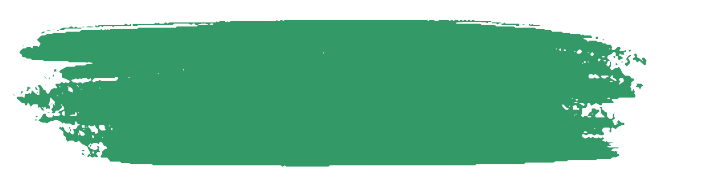 LARGE ANIMAL1. The purpose of the Supreme Champion Livestock Showmanship Contest will be:Strive to develop and improve showmanship skills.Improve showmanship skills to include all species of animals, not just one particular species.Develop a cooperative spirit among 4-H members.2. Champion Showmanship winners from the following livestock species will be allowed to compete in the contest. Beef, Dairy, Dairy, Beef, Sheep, Swine, Meat Goat, Dairy Goat and Horse.3. If the first-place winner in a particular species becomes unable to participate in the contest, then the species committee reserves the right to select an eligible representative.4. A 4-Her may show in both Small & Large Animal Supreme Showman contests the same year.5. Eligible Showmanship contestants are highest showmanship class winners from each of the participating species.  Once a contestant wins a species advanced class, they are the representative for that species.  Contestants may compete in other species age-appropriate showmanship contests but may not participate in the advanced levels.  If a contestant forfeits a species representation, they cannot represent any other species that year.6. Prizes and Awards to be offered.7. The Supreme Champion Livestock Showmanship Contest will be strictly a       showmanship Contest.  No grooming will be judged.  All animals used are to be cleaned up, brushed and combed, but no elaborate fitting allowed.8. The Superintendents will be responsible for finding seven (7) like size animals for the contest.  (The contestants cannot show any of their own animals from their farms or herds.)9. A score card will be used to evaluate each contestant's performance in the contest. (See Score Card)10. Contestants will compete in showing seven (7) of eight (8) animal species in the contest. Contestant will not show the species that they are champion of, but will be required to give a demonstration of their species before each class.11. Animals will be numbered and contestants will draw in advance for the animal. *Horses will be shown in the Horse Arena.12. The order of show will alternate between the species by convenience of facilities and in a manner least distracting to the animals. (It will probably alternate between pen – halter – pen – halter type species.)13. Judges will be selected on ability.  Showman with the highest overall rank will be selected as the winner. Species Superintendent will act as ring steward. No current 4-H member may be a judge. Each superintendent will find their species judge. If they can't the Supreme Contest Chairman will find a judge.14. The 4-H Livestock Committee will not provide training sessions for the contest. Individuals must secure training on their own. Any equipment needed for showing will be provided by the committee and/or the specie superintendent.15. The 4-H Livestock Committee reserves the right to evaluate and amend these rules as the occasion arises.16. Decision of the judges will be final.17. At the judge’s discretion, a showman may be ask questions or be addressed over the microphone.18. All eight (8) contestants will be given a written test prior to the contest registering to be used only in case of a tie in showmanship. The test will consist of sixteen (16) basic questions. (2 each species) involving handling, care, feeding, and related areas. Anatomy questions will be avoided.19. All placing and scores will be kept secret from the audience, and contestants. If at the conclusion a tie occurs, the tie breaking quiz will be taken into account.20. No 4-Her shall win the Large Animal Supreme Showmanship contest more than once. A member may be in the contest more than once.  21. Each species (beef, dairy, horse, dairy goat, meat goat, sheep, swine and dairy beef) will decide on how the representative of that species is to be selected for Supreme Showman Contest.22. Each species will have a representative23. Each class (specie) will be run according to that species rules during its showmanship classes (i.e. during the dairy class, show sticks will not be permitted, but during the beef steer class, they will be used).24. Consent from the owner must be obtained before any livestock may be used in the Showmanship contest.25. Contestants will have an entry number.  (Names will not be used).26. Contestants will wear blue jeans and white or green shirts. Shirts will be provided by committee. (Jay Co. 4-H Council)27. Each group of contestants will have fifteen (15) minutes to show that species.28. ALL CONTESTANTS must wear leather shoes or boots. NO TENNIS SHOES.SMALL ANIMAL1. The purpose of the Supreme Champion Livestock Showmanship Contest will be to:Strive to develop and improve showmanship skills.Improve showmanship skills to include all species of animals, not just one particular species.Develop a cooperative spirit among 4-H members.2. Champion Showmanship winners from the following livestock species will be allowed to compete in the contest, Rabbit, Poultry, Dog, Pygmy goat, and Cat.3. If the first place winner in a particular species becomes unable to participate in the contest, then the species committee reserves the right to select an eligible representative.4. A 4-Her may show in both Small & Large Animal Supreme Showman contests the same year.5. Eligible Showmanship contestants are highest showmanship class winners from each of the      participating species.  Once a contestant wins a species advanced class, they are the representative for that species.  Contestants may compete in other species age appropriate showmanship      contests but may not participate in the advanced levels.  If a contestant forfeits a species                 representation, they cannot represent any other species that year6. Prizes and Awards to be offered.  7. The Supreme Champion Livestock Showmanship Contest will be strictly a showmanship Contest.  No grooming will be judged.  All animals used are to be cleaned up, brushed and combed, but no elaborate fitting allowed.8. The Superintendents will have the option of selecting the number of animals needed for the contest. The contestants cannot show any of their own animals from their farms or herds.9. A score card will be used to evaluate each contestant's performance in the contest.10. Contestants will compete in showing four (4) of five (5) animal species in the contest.  Contestant will not show the species that they are champion of, but will be required to give a demonstration of their species before each class.11. Animals will be numbered and contestants will draw in advance for the animal.    12. The order of show will alternate between the species by convenience of facilities and in a manner least distracting to the animals.13. Judges will be selected on ability. Showman with the highest overall rank will be selected as the    winner.  Species Superintendent will act as ring steward. No current year 4-H member may be a judge.  Each Superintendent will find their species judge.  If they can’t the Supreme Showman Chairman will find a judge.14. The 4-H Livestock Committee will not provide training sessions for the contest. Individuals must secure training on their own. The committee will provide any equipment needed for showing.15. The 4-H Livestock Committee reserves the right to evaluate and amend these rules as the occasion arises.16. Decision of the judges will be final.  17. At the judge’s discretion a showman may be ask questions or be addressed over the microphone.18. All five (5) contestants will be given a written test prior to the contest registering to be used only in case of a tie in showmanship. The test will consist of ten (10) basic question. (2 each species) involving handling, care, feeding, and related areas. Anatomy questions will be avoided.  19. All placings and scores will be kept secret from the audience, and contestants. If at the conclusion a tie    occurs, the tie breaking quiz will be taken into account.20. No 4-Her shall win the Small Animal Supreme Showmanship contest more than once. A member may be in the contest more than once.21. Each species (Rabbit, Cat, Poultry, Pygmy and Dog) will decide how the representative of that species is to be selected for Small Animal Supreme Showman Contest.22. Each species will have a representative.23. Each class (specie) will be run according to that species rules during its showmanship classes.24. Consent from the owner must be obtained before any livestock may be used in Showmanship contest.25. Contestants will have an entry number. (Names will not be used).26. Contestants will wear blue jeans and white or green shirts.  Shirts provided by committee. (Jay county 4-H Council) Long sleeved show coats recommended for Poultry, Rabbit and Cat.27. Each group of contestants will have twelve (12) minutes to show that species or two (2) minutes per person time limit.  Judges tables to be used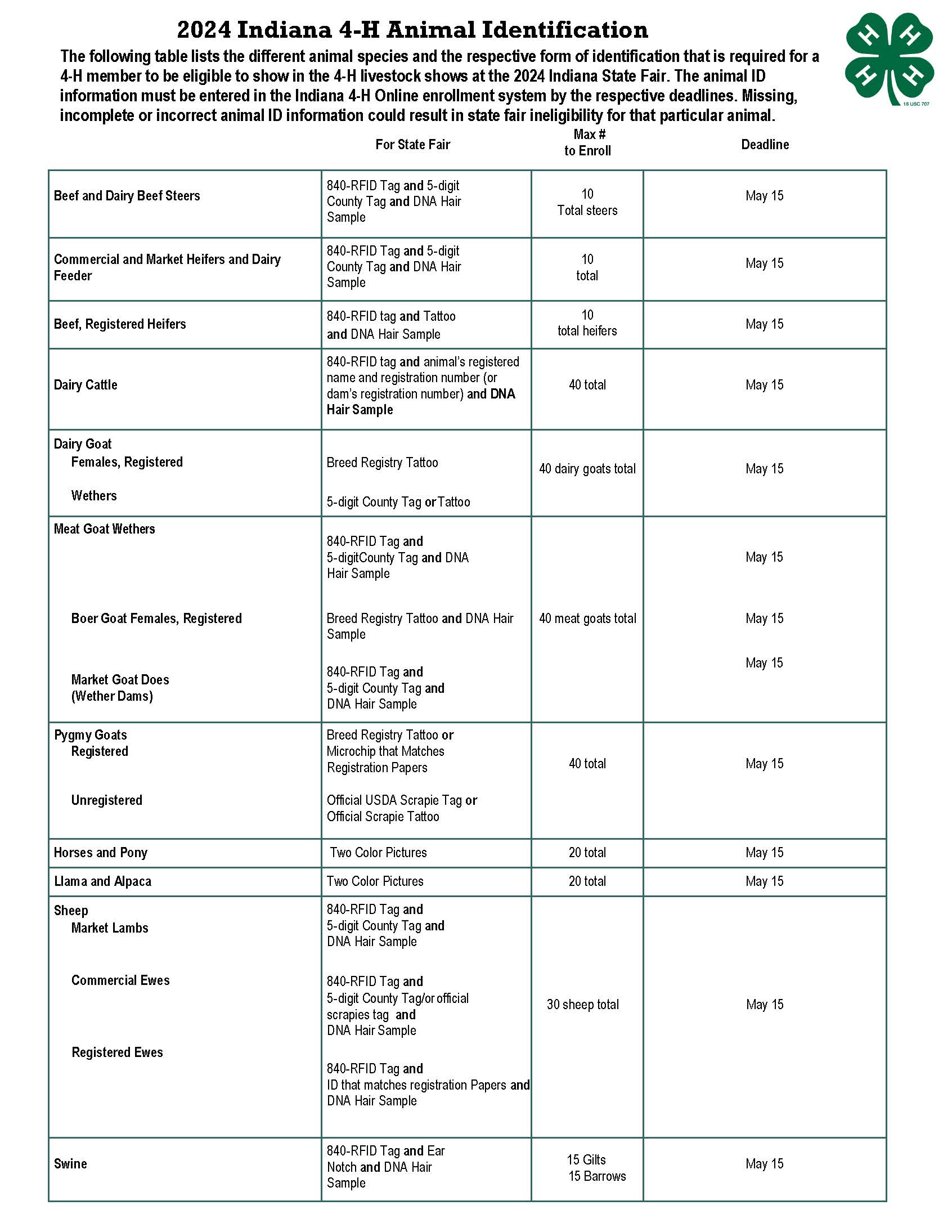 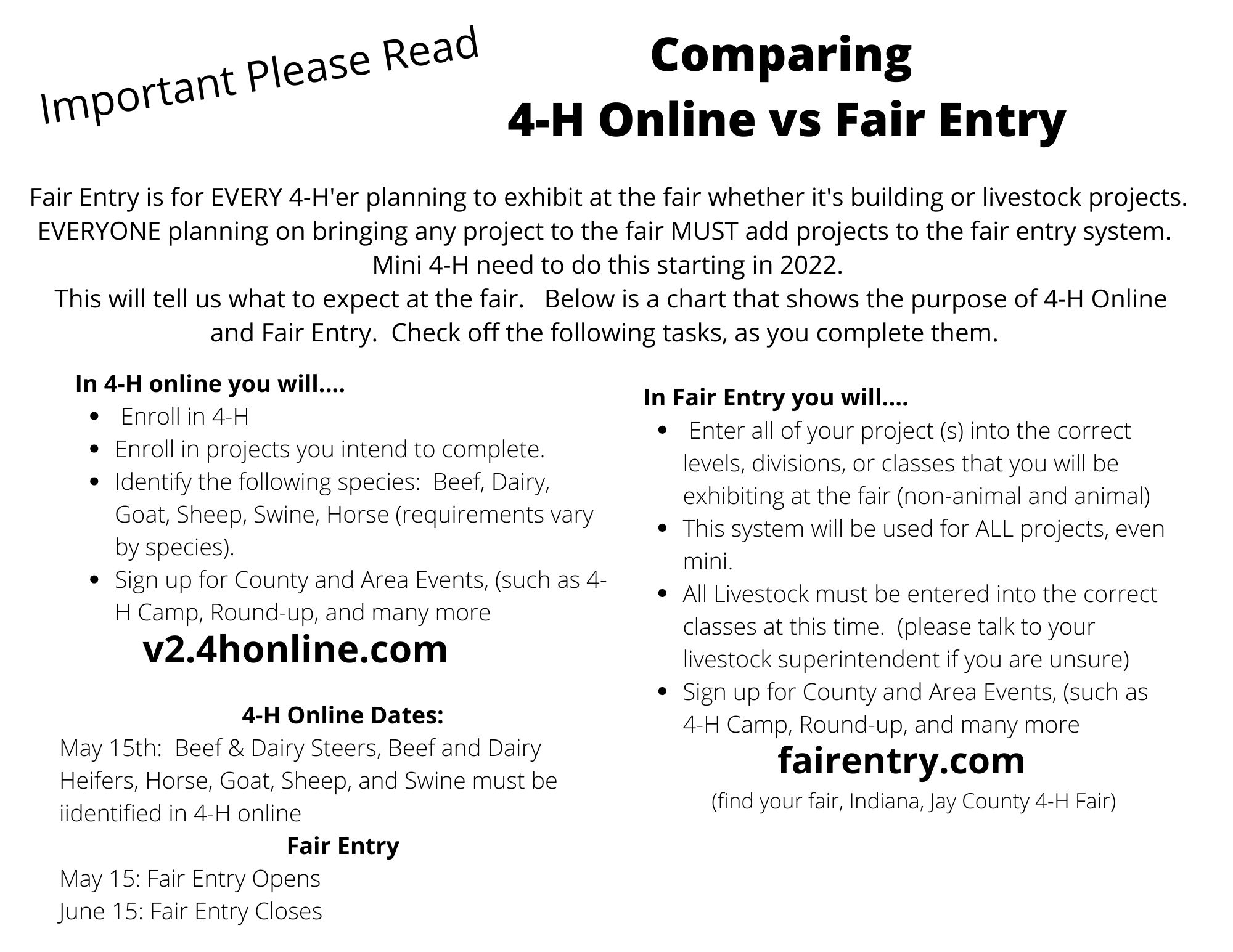 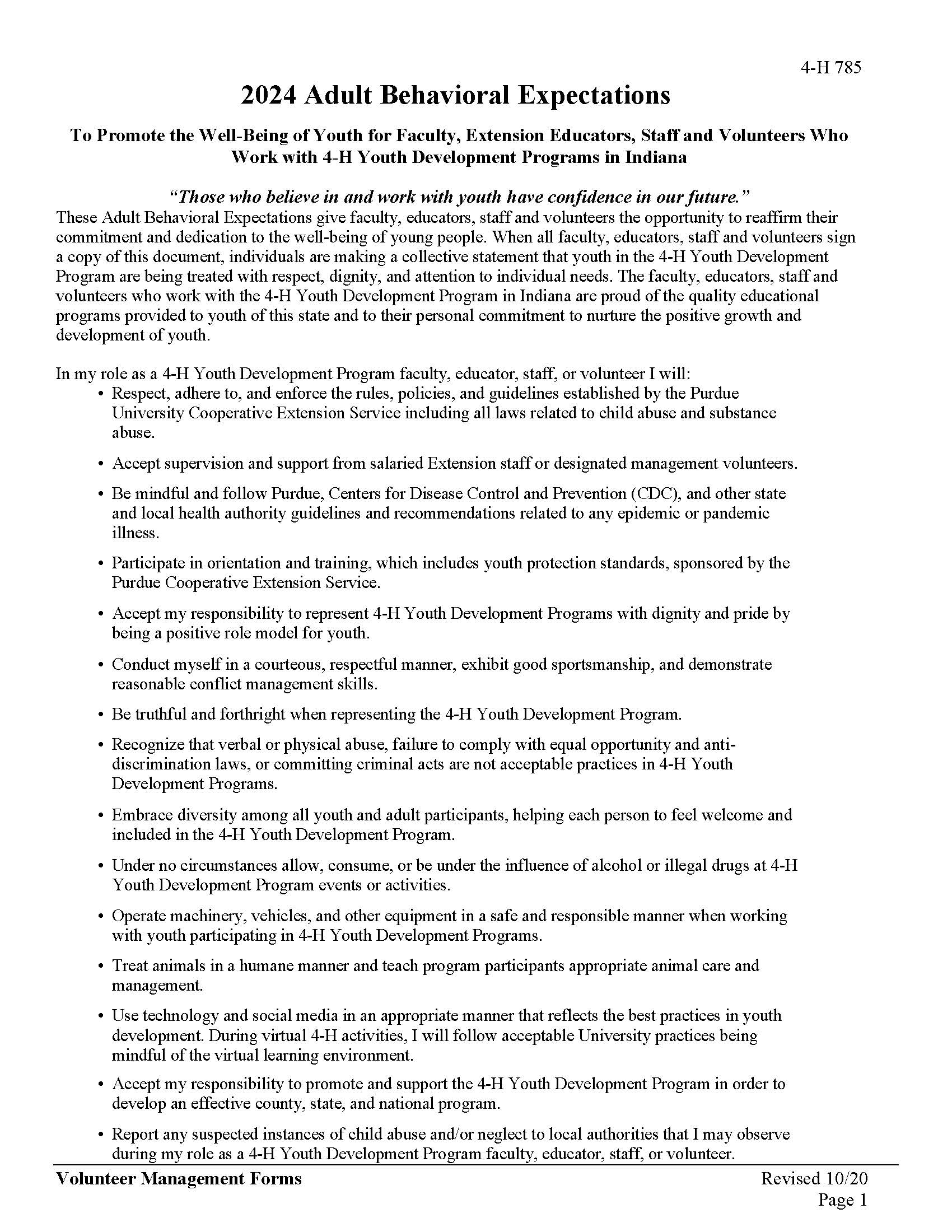  Division: Egg Shells Division: Egg Shells Division: Egg Shells Division: Egg Shells Division: Egg Shells Division: Egg Shells Division: Egg ShellsCategory: ExteriorCategory: ExteriorCategory: ExteriorCategory: ExteriorCategory: ExteriorCategory: ExteriorCategory: ExteriorClass #Class #Class DescriptionClass DescriptionClass DescriptionClass DescriptionClass Description11WhiteWhiteWhiteWhiteWhite22BrownBrownBrownBrownBrown33ColoredColoredColoredColoredColored44Champion and Reserve ChampionChampion and Reserve ChampionChampion and Reserve ChampionChampion and Reserve ChampionChampion and Reserve ChampionDivision: Commercial Meat ProductionDivision: Commercial Meat ProductionDivision: Commercial Meat ProductionDivision: Commercial Meat ProductionDivision: Commercial Meat ProductionDivision: Commercial Meat ProductionCategory: TurkeyCategory: TurkeyCategory: TurkeyCategory: TurkeyCategory: TurkeyCategory: TurkeyClass #Class DescriptionClass DescriptionClass DescriptionClass DescriptionClass Description5TomTomTomTomTom6HenHenHenHenHen7Champion and Reserve ChampionChampion and Reserve ChampionChampion and Reserve ChampionChampion and Reserve ChampionChampion and Reserve ChampionCategory: Broilers and RoastersCategory: Broilers and RoastersCategory: Broilers and RoastersCategory: Broilers and RoastersCategory: Broilers and RoastersCategory: Broilers and RoastersClass #Class DescriptionClass DescriptionClass DescriptionClass DescriptionClass Description8BroilerBroilerBroilerBroilerBroiler9RoasterRoasterRoasterRoasterRoaster10Champion and Reserve ChampionChampion and Reserve ChampionChampion and Reserve ChampionChampion and Reserve ChampionChampion and Reserve ChampionCategory: Grand and Reserve Champion Meat PenCategory: Grand and Reserve Champion Meat PenCategory: Grand and Reserve Champion Meat PenCategory: Grand and Reserve Champion Meat PenCategory: Grand and Reserve Champion Meat PenCategory: Grand and Reserve Champion Meat PenClass #Class DescriptionClass DescriptionClass DescriptionClass DescriptionClass Description11Grand and Reserve ChampGrand and Reserve ChampGrand and Reserve ChampGrand and Reserve ChampGrand and Reserve ChampDivision: Egg ProductionDivision: Egg ProductionDivision: Egg ProductionDivision: Egg ProductionDivision: Egg ProductionCategory: Laying HensCategory: Laying HensCategory: Laying HensCategory: Laying HensCategory: Laying HensClass #Class #Class #Class DescriptionClass Description121212White Egg PulletsWhite Egg Pullets131313White Egg HensWhite Egg Hens141414Champion and ReserveChampion and Reserve151515Brown Egg PulletsBrown Egg Pullets161616Brown Egg HensBrown Egg Hens171717Champion and ReserveChampion and Reserve181818Color Egg PulletsColor Egg Pullets191919Color Egg HensColor Egg Hens202020Champion and ReserveChampion and ReserveCategory: Grand and Reserve Champion Egg LayerCategory: Grand and Reserve Champion Egg LayerCategory: Grand and Reserve Champion Egg LayerCategory: Grand and Reserve Champion Egg LayerCategory: Grand and Reserve Champion Egg LayerClass #Class #Class #Class DescriptionClass Description212121Grand and Reserve ChampGrand and Reserve ChampDivision: Exhibition TurkeyDivision: Exhibition TurkeyDivision: Exhibition TurkeyDivision: Exhibition TurkeyDivision: Exhibition TurkeyCategory: Exhibition TurkeyCategory: Exhibition TurkeyCategory: Exhibition TurkeyCategory: Exhibition TurkeyCategory: Exhibition TurkeyClass #Class #Class #Class #Class Description22222222Tom23232323Hen24242424Champion and ReserveDivision: GuineaDivision: GuineaDivision: GuineaDivision: GuineaDivision: GuineaCategory: GuineaCategory: GuineaCategory: GuineaCategory: GuineaCategory: GuineaClass #Class #Class #Class #Class Description25252525Guinea 26262626Champion and ReserveDivision: PigeonDivision: PigeonDivision: PigeonDivision: PigeonDivision: PigeonCategory: PigeonCategory: PigeonCategory: PigeonCategory: PigeonCategory: PigeonClass #Class #Class #Class #Class Description27272727Pigeon28282828Champion and ReserveDivision: Exhibition WaterfowlDivision: Exhibition WaterfowlDivision: Exhibition WaterfowlDivision: Exhibition WaterfowlDivision: Exhibition WaterfowlCategory: DuckCategory: DuckCategory: DuckCategory: DuckCategory: DuckClass #Class #Class #Class #Class Description29292929Heavy Duck30303030Heavy Drake31313131Champion and Reserve32323232Medium Duck33333333Medium Drake34343434Champion and Reserve35353535Light Duck36363636Light Drake37373737Champion and Reserve38383838Bantam Duck39393939Bantam Drake40404040Champion and ReserveCategory: Champion and Reserve Exhibition DuckCategory: Champion and Reserve Exhibition DuckClass #Class Description41Champion and ReserveCategory: GooseCategory: GooseClass #Class Description42Heavy Goose43Heavy Gander44Champion and Reserve45Medium Goose46Medium Gander47Champion and Reserve48Light Goose49Light Gander50Champion and ReserveCategory: Champion and Reserve Exhibition GooseCategory: Champion and Reserve Exhibition GooseClass #Class Description51Champion and ReserveCategory: Grand Champion and Reserve Exhibition WaterfowlCategory: Grand Champion and Reserve Exhibition WaterfowlClass #Class Description52Grand and Reserve ChampionDivision: Large FowlDivision: Large FowlCategory: AmericanCategory: AmericanClass #Class Description53Cock54Hen55Cockerel56Pullet57Champion and ReserveCategory: AsiaticCategory: AsiaticClass #Class Description58Cock59Hen60Cockerel61Pullet62Champion and ReserveCategory: ContinentalCategory: ContinentalClass #Class Description63Cock64Hen65Cockerel66Pullet67Champion and ReserveCategory: EnglishCategory: EnglishCategory: EnglishClass #Class DescriptionClass Description68CockCock69HenHen70CockerelCockerel71PulletPullet72Champion and ReserveChampion and ReserveCategory: MediterraneanCategory: MediterraneanClass #Class Description73Cock74Hen75Cockerel76Pullet77Champion and ReserveCategory: All Other Large FowlCategory: All Other Large FowlClass #Class Description78Cock79Hen80Cockerel81Pullet82Champion and ReserveCategory: Breeding PenCategory: Breeding PenClass #Class Description83Champion and ReserveCategory: Grand Champion and Reserve Exhibition Large FowlCategory: Grand Champion and Reserve Exhibition Large FowlClass #Class Description84Grand and Reserve ChampionDivision: BantamDivision: BantamCategory: Old English GameCategory: Old English GameClass #Class Description85Cock86Hen87Cockerel88Pullet89Champion and ReserveCategory: Modern GameCategory: Modern GameCategory: Modern GameClass #Class DescriptionClass Description90CockCock91HenHen92CockerelCockerel93PulletPullet94Champion and ReserveChampion and ReserveCategory: All Other Comb Clean LeggedCategory: All Other Comb Clean LeggedClass #Class Description105Cock106Hen107Cockerel108Pullet109Champion and ReserveCategory: Feather LeggedCategory: Feather LeggedClass #Class Description110Cock111Hen112Cockerel113Pullet 114Champion and ReserveCategory: Breeding PenCategory: Breeding PenClass #Class Description115Champion and ReserveCategory: Grand Champion and Reserve Exhibition BirdCategory: Grand Champion and Reserve Exhibition BirdCategory: Grand Champion and Reserve Exhibition BirdCategory: Grand Champion and Reserve Exhibition BirdClass #Class DescriptionClass DescriptionClass Description116Grand and Reserve ChampionGrand and Reserve ChampionGrand and Reserve ChampionDivision: ShowmanshipDivision: ShowmanshipDivision: ShowmanshipCategory: ShowmanshipCategory: ShowmanshipCategory: ShowmanshipClass #Class #Class Description118118Beginner – Grade 3119119Junior – Grades 4-7120120Senior – Grades 8-12121121Advanced -Includes anyone who has one Senior Showmanship. Current or Past